Internal Quality Assurance Cell (IQAC) and Submission of Annual Quality Assurance Report (AQAR) Track IDKLCOGN 16785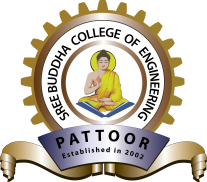 Sree Buddha College of Engineering Pattoor, Alappuzha, Kerala.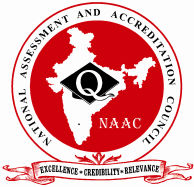 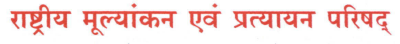 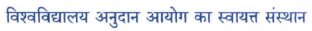 NATIONAL ASSESSMENT AND ACCREDITATION COUNCIL
An Autonomous Institution of the University Grants CommissionP. O. Box. No. 1075, Opp: NLSIU, Nagarbhavi, Bangalore - 560 072 IndiaNo: IQAC/NAAC/16                                                                        30.06.2016To,THE DIRECTORNATIONAL ASSESSMENT AND ACCREDITATION COUNCIL
P. O. Box. No. 1075, Opp: NLSIU, Nagarbhavi,Bangalore - 560 072 Dear Sir,Sub: Submission of Annual Quality Assurance Report (AQAR) 2015-16 of Sree Buddha College of Engineering, Pattoor, Nooranad, 690529, Alappuzha, Kerala.Ref:  TRACK ID:  KLCOGN 16785Warm Greetings.Sree Buddha College of Engineering (SBCE) is accredited with ‘B’ Grade for 5 years from 9/12/2014.As per the guidelines of NAAC, an Internal Quality Assurance Cell (IQAC) was constituted under the Chairmanship of the Principal as a post accreditation quality surveillance and quality enhancement measure.Prof Anil A R, Professor of Computer Science & Engineering was nominated as the Co-ordinator of IQAC.Our Institution has prepared the Annual Quality Assurance Report (AQAR) for the assessment year 2015-16 from 09/12/2015 to 30/06/2016 as per the guidelines issued by NAAC.The AQAR is submitted here with for your kind perusal and approval.Kindly acknowledge receipt.With warm regards,Prof Anil A R			      			                   Dr. S. Suresh BabuCoordinator ( IQAC)						  Principal & Chairperson(IQAC)The Annual Quality Assurance Report (AQAR) of the IQACAll NAAC accredited institutions will submit an annual self-reviewed progress report to NAAC, through its IQAC. The report is to detail the tangible results achieved in key areas, specifically identified by the institutional IQAC at the beginning of the academic year. The AQAR will detail the results of the perspective plan worked out by the IQAC. (Note: The AQAR period would be the Academic Year. For example, July 1, 2012 to June 30, 2013)Part – AAQAR for the year (for example 2015-16)	1. Details of the Institution1.1 Name of the Institution		                              1.2 Address Line 1	       Address Line 2	       City/Town	       State	       Pin Code       Institution e-mail address		       Contact Nos.        Name of the Head of the Institution:          Tel. No. with STD Code: Mobile:Name of the IQAC Co-ordinator:                      			Mobile:                 	 IQAC e-mail address: 1.3 NAAC Track ID 1.4 NAAC Executive Committee No.       & Date:1.5 Website address:Web-link of the AQAR: 			1.6 Accreditation Details:1.7 Date of Establishment of IQAC:	1.8 Details of the previous year’s AQAR submitted to NAAC after the latest Assessment and         Accreditation by NAAC ((for example AQAR 2010-11submitted to NAAC on 12-10-2011)AQAR  2014-15 submitted  to NAAC on 08-12-15AQAR__________________ ________________________ (DD/MM/YYYY)1.9 Institutional Status      University	 State   	     Central                 Deemed  	        Private  Affiliated College		          Yes                	    No Constituent College	          Yes                          No         Autonomous college of UGC	          Yes                          No   	      Regulatory Agency approved Institution	                      Yes                         No       (eg. AICTE, BCI, MCI, PCI, NCI)       Type of Institution:            Co-education                        Men                  Women  			     Urban	                   Rural     	          Tribal           Financial Status:                   Grant-in-aid	            UGC 2(f)              UGC 12B           	      Grant-in-aid + Self Financing                         Totally Self-financing           1.10 Type of Faculty/Programme   Arts                   Science              Commerce                      Law  	                      PEI    TEI             Engineering                  Health               Management                  Others     			                      Science 										1.11 Name of the Affiliating University         (for the Colleges)	1.12 Special status conferred by Central/ State Government-- UGC/CSIR/DST/DBT/ICMR   etc        Autonomy by State/Central Govt. / University              University with Potential for Excellence 	    	          UGC-CPE       DST Star Scheme			     	          UGC-CE        UGC-Special Assistance Programme               	          DST-FIST                                                      UGC-Innovative PG programmes 			          Any other 						            (Specify)       UGC-COP Programmes 			            2. IQAC Composition and Activities2.1 No. of Teachers			2.2 No. of Administrative/Technical staff		2.3 No. of students				2.4 No. of Management representatives	          2.5 No. of Alumni			2.6 No. of any other stakeholder and 		      community representatives		2.7 No. of Employers/ Industrialists			2.8 No. of other External Experts 		2.9 Total No. of members			2.10 No. of IQAC meetings held 			   2.11 No. of meetings with various stakeholders:	            Faculty                Non-Teaching Staff              Students	        Alumni 	    Others 2.12 Has IQAC received any funding from UGC during the year?	Yes                     No   2.13 Seminars and Conferences (only quality related)      (i) No. of Seminars/Conferences/ Workshops/Symposia organized by the IQAC       Total Nos.            International             National              State            Institution Level      (ii) ThemesMechanical   Engineering: Nanotechnology, Computer Integrated ManufacturingElectronics & Communication Engineering: Broad areas of Signal Processing, Microwave Engineering, VLSI & Embedded systemsElectrical & Electronics Engineering: Control systems, Energy management, Electrical machines, Motivation and guidance in research. Renewable integration to Kerala grid. Biotechnology & Biochemical Engineering: Broad areas of waste treatment, Environment Management Systems, Water analysis & Pollution controlCivil Engineering: Broad areas of construction, Water analysis & Pollution control, Sustainable development, Cost effective construction technology.Computer Science & Engineering:  Software quality control, Computer Vision and Image processing2.14 Significant Activities and contributions made by IQAC IQAC evolved mechanisms and procedures to improve the academic and administrative performance of the institution by:Preparing Annual Quality Assurance ReportConduct of academic audit of all departmentsReview of self-appraisal submitted by Teaching faculty & Non-teaching StaffFormation of Internal Audit Cell(IAC)Introduction of tutorial book Participation in online certification programmes like NPTEL.Formation of Sree Buddha Skill Development Centre (SSDC)Development of quality benchmarks for academic and administrative activities.Documentation of various programmes conducted in college.Introduction of innovative methods of teaching, learning and evaluationConduct of Remedial classesStrengthening of advisory systemIntroduction of continuous performance evaluationProvision of  training on Personality Development and Communication SkillsProviding Handouts to studentsPromoting Sports & Cultural activities through SAC (Student Affairs Council) HINDU Newspaper distributionFrequent Parent - Teacher Interaction sessionsIndustrial VisitsConduct of internship programmes to enhance the practical knowledge of students in association with SSDCConduct of  IEEE talks and Quiz programmes.Formation of ECO club and nature club for propagating the principles of sustainable developmentIntroducing Women empowerment programmes like “E – Shakthi”.2.15 Plan of Action by IQAC/Outcome         The plan of action chalked out by the IQAC in the beginning of the year towards quality enhancement and the outcome achieved by the end of the year *December 2015 - June 2016* Attach the Academic Calendar of the year as Annexure.2.15 Whether the AQAR was placed in statutory body    Yes                 No  Management	      Syndicate   	     Any other body               Provide the details of the action taken: 	It has been placed in IQAC ReportPart – BCriterion – I1. Curricular Aspects1.1 Details about Academic Programmes1.2    (i) Flexibility of the Curriculum: CBCS/Core/Elective option / Open options        (ii) Pattern of programmes:1.3 Feedback from stakeholders*Alumni    	   Parents             Employers          Students          (On all aspects)       Mode of feedback:                Online              Manual	           Co-operating schools 						           (for PEI)   *Please provide an analysis of the feedback in the AnnexureA well-conceptualised feedback system, involving all major stakeholders, provides an understanding of ground realities, based on which guidelines are framed for programme planning. Teaching excellence is also enhanced through structured feedback systems that evaluate teacher effectiveness in every course. In addition to formal feedback, individual faculty members also obtain informal feedback from students, review them and use them for improving their performance.1.4 Whether there is any revision/update of regulation or syllabi, if yes, mention their salient aspects.Yes.The syllabus is prepared and revised by affiliating university from time to time. The last revision was carried out in 2013 by University of Kerala. From 2015 admissions (both B.Tech and M.Tech courses), the college is affiliated to APJ Abdul Kalam Technological University (KTU) with new syllabus. The Principal, HODs and members of faculty of various departments participated in the syllabus revision activities and setting model question papers. Major and minor revisions were introduced to majority of departmental subjects. The new syllabus focuses on improving the practical knowledge of students.APJ Abdul Kalam Technological University provides refresher courses for newly introduced subjects like Sustainable Engineering, Design Engineering.1.5 Any new Department/Centre introduced during the year. If yes, give details.          Yes.Association for Computing Machinery – Women (ACMW)NPTEL local chapterOracle Academy – Training CentreCriterion – II2. Teaching, Learning and Evaluation2.1 Total No. of permanent faculty		2.2 No. of permanent faculty with Ph.D.  2.3 No. of Faculty Positions Recruited (R) and Vacant (V) during the year		2.4 No. of Guest and Visiting faculty and Temporary faculty 2.5 Faculty participation in conferences and symposia:	2.6 Innovative processes adopted by the institution in Teaching and Learning:Tutorial BookThe conventional practice of writing and submitting assignment is replaced by the introduction of Tutorial Book. Students can write down class notes, Assignments and Tutorial notes in this notebook.  It is continuously evaluated by the faculty members.  Implementation of subject wise handout for ensuring the availability of quality learning materials to students.Know Your IndustryFor providing awareness of industrial developments and requirements, students are taken to different industries or establishments related to their field upto a minimum of two visits per semester. This is done in addition to the mandatory requirement of the university.Micro-projects for students for each subjectVirtual lab facility for conducting online lab for students in association with MHRD and Amrita universitySpoken Tutorial  (Project of IITB) : An initiative of National Mission on Education through ICT, Government of India, to promote IT literacy through Open Source Software.2.7   Total No. of actual teaching days during this academic year		2.8 Examination/ Evaluation Reforms initiated by the Institution (for example: Open Book Examination, Bar Coding, Double Valuation, Photocopy, and Online Multiple Choice Questions)Open Book ExaminationBar CodingDouble Valuation for M. Tech	Photocopy	2.9 No. of faculty members involved in curriculum restructuring/revision/syllabus development as member of Board of Study/Faculty/Curriculum Development workshop:2.10 Average percentage of attendance of students2.11 Course/Programme wise distribution of pass percentage:  Result awaiting    2.12 How does IQAC Contribute/Monitor/Evaluate the Teaching & Learning processes: Academic Audit of all the Departments  Review of the Self-Appraisal submitted by Faculty / Non-Teaching Staff MembersMonitor the conduct of Internal Assessment Monitor all curricular activities conducted by various Departments/CommitteesConducted Orientation programmes for Non-Teaching Staff MembersSubject wise feedback from students. Subject wise internal and external marks secured by the students are analyzed to identify the poor performance of the students and arranging remedial classes to improve their performance Parents' meetings are organised to bring to their notice about the performance of their children and to get feedback.2.13 Initiatives undertaken towards faculty development:    	(Refer ANNEXURE I, 2.13)2.14 Details of Administrative and Technical staff:Criterion – III3. Research, Consultancy and Extension3.1 Initiatives of the IQAC in Sensitizing/Promoting Research Climate in the institutionThe following are some of the faculty development initiatives for promoting R&D.Faculty members and students are encouraged to attend workshops, seminars, and conferences at national and international levels.Financial Assistance is provided by management to faculty for presenting technical papers in National/International Conferences/SeminarsExperts from Industries, Research Organizations and academic Institutions are invited regularly as part of ongoing quality enhancement initiatives.Faculty members are encouraged to pursue doctoral studies.Students are encouraged to publish papers in referred Journals.In addition to Government funded projects, the Management also generously grants funds to encourage faculty to carryout research activities.The faculty members are encouraged to apply for research projects of various funding agencies like AICTE, KSCSTE, and MODROBS etc.The departments frequently organize workshops for PG students under PGIF (PG Interdisciplinary Forum)3.2 Details regarding major projects3.3 Details regarding minor projects (Refer ANNEXURE I)3.4 Details on research publications                   (Refer ANNEXURE II)3.5 Details on Impact factor of publications:      Range                     Average                     h-index                     Nos. in SCOPUS3.6 Research funds sanctioned and received from various funding agencies, industry and other organisations3.7 No. of books published:    i) With ISBN No.                                            ii) Without ISBN No.  iii) Chapters in Edited Books                                                                             (Refer ANNEXURE III)	 3.8 No. of University Departments receiving funds from: NA       UGC-SAP              CAS	  DST-FIST            DPE             DBT Scheme/funds3.9 For colleges  	Autonomy                      	CPE                         DBT Star Scheme       INSPIRE                       	CE 	             Any Other (specify)	     3.10 Revenue generated through consultancy: 	3.11 No. of conferences   organized by the Institution:   		(Refer Annexure IV(3.11))3.12 No. of faculty served as experts, chairpersons or resource persons:       		        (Refer Annexure V (3.12))3.13 No. of collaborations:            International                 National               Any other 3.14 No. of linkages created during this year           (Refer Annexure VI (3.14))  3.15 Total budget for research for current year in lakhs:         From funding agency                         From Management of University/College                                                           Total: 3.16 No. of patents received this year3.17 No. of research awards/ recognitions received by faculty and research fellows of the institute in the year:(Refer Annexure VIII)  3.18 No. of faculty from the Institution who are Ph.D. Guides       	                 and students registered under them		3.19 No. of Ph.D. awarded from the Institution 3.20 No. of Research scholars receiving the Fellowships (Newly enrolled + existing ones)        JRF	   SRF	           Project Fellows                             Any other3.21 No. of students Participated in NSS events:           State                University                         National 		     International        level                 level                                  level                                    level 3.22 No. of students participated in NCC events:         State                University                         National 		     International        level                 level                                  level                                    level 3.23 No. of Awards won in NSS:               State                University                         National 		     International        level                 level                                  level                                    level 3.24 No. of Awards won in NCC:              State                University                         National 		     International        level                 level                                  level                                    level 3.25 No. of Extension activities organized                                 University                         College	NCC                NSS                                         forum                                forum                                                                    NCC                                 Any other   3.26 Major Activities during the year in the sphere of extension activities and Institutional Social Responsibility (Refer Annexure IX) GensisZero  Tolerance For The  illegal Wildlife Trade (World Environment day 2016 Celebration)Swayamsevak Bharat Shreshta BharatEarth Day CelebrationProgramme  on JalasudhiE- Shakthi - Women Empowerment ProgrammeManure from wasteNature club activitiesSuchitwa MissionNational Technology DayCriterion – IV4. Infrastructure and Learning Resources4.1 Details of increase in infrastructure facilities:4.2 Computerization of administration and library4.3 Library services:4.4 Technology up gradation (overall)     **Number of computers provided4.5 Computer, Internet access, training to teachers and students and any other programme for technology up gradation (Networking, e-Governance etc.)4.6 Amount spent on maintenance in lakhs :i)  ICT                 ii) Campus Infrastructure and facilities	iii) Equipmentsiv)  Others		Total :Criterion – V5. Student Support and Progression5.1 Contribution of IQAC in enhancing awareness about Student Support Services Advisory system.Improvement test and Tutorial test.Student’s feedback system. Class & Course committees.Institutional scholarships or free ships and Health care facilities.Employability enhancement initiativesInnovation and Entrepreneurship Development Cell (IEDC)Online campus attendance software.Regular Academic AuditGrievance Redressal Cell is constituted in the college for the purpose of redressal of grievance of students, parents and others.College has established Counselling cell manned by a trained professional Counsellor.Women’s Cell and Campus warden programme etc ensure special support to students.Placement & Training Centre/Library & Information CentreNational Service Scheme [NSS] Cell.ISTEIEEEIndustrial Visit to enhance practical knowledge.Personal counselling given by Counsellors and Teachers to minimize the dropout rate in the college.Soft skill development programmes are organized regularly.Distribution of ‘The Hindu’ News paper – to every class & HostelsThe institution publishes its updated handbooks and prospectus annually. Remedial classes are conducted for students of all semesters.PG students given training to Conduct of Laboratory classes to enhance their skills in teachingAdditional support classes for the needy students to reduce the dropout rate.Tutorial class.Common computer centre for students and faculty. Publication of student magazines.The specific support services provided for students from SC/ST, OBC, economically weaker section and students with physical disabilities. The Anti-Ragging committee of the college ensures no ragging incident take place in the Campus by sensitising the students on the subjects.The college has an active Alumni Association Display of Placement brochures through Departmental Notice boards and Placement cellShowcasing the possibilities for obtaining funding from various agencies for researchEncouraging staff and students to conduct workshops and seminars periodicallyEnsuring that visits to industries and construction sites are conducted frequentlyPublication of BODDHI news letter(Refer Annexure 5.1)5.2 Efforts made by the institution for tracking the progressionMonthly submission of advisory and attendance reportsMonitoring students' progress during the semesterThe employability enhancement programmes are conducted.Tutorial classes and extra classes are conducted.Periodic submission of semester wise activity reportResult analysis after the publication of the resultsRegular Course committee meetings.Well equipped Lab and Library Facilities.Management funds Projects of faculty & students to carryout research activities College Council meetings. Regular Feedback from students, parents and Alumni. Arrangement of Industrial Visit to enhance practical knowledge.Providing free transport facility for industrial visits.Remedial classes for weak students.Student advisory system.                                                                                                                       (Refer Annexure 5.2)5.3 (a) Total Number of students      (b) No. of students outside the state      (c) No. of international students                               Men                                  WomenDemand ratio:  1.6                                     Dropout % : 0.965.4. Details of student support mechanism for coaching for competitive examinations (If any)Placement & Training Centre / Library & Information CentreDissemination of information to students through brochures, prospectus, website, correspondence, etc.The College has procured various competitive examination material placed in the Library in hard and soft copies. Students are using such material for their preparation for competitive examinations. The Faculty members of each Department provide inputs for preparation of students to appear for various competitive examinations. Distribution of ‘The Hindu’ News paper.Institution publishes its updated prospectus and handbooks annually.Availability of e-Journals, e-books, videos, cassettes and CDs prepared by various agencies such as APSONET, DELNET and variety of library books for self learning. NPTEL Local Centre of IIT Madras.Training programmes organized by the ICT Academy of Kerala                                                                                                              (Refer Annexure 5.4)	No. of students beneficiaries				5.5 No. of students qualified in these examinations        NET                               SET/SLET                          GATE                  CAT            IAS/IPS etc                    State PSC                          UPSC                   Others    5.6 Details of student counselling and career guidanceThe training and Placement Cell is established Organized Career guidance programme.Organized a workshop in Python for 2016 – 2020 batch studentsTraining programme conducted by ICT academy.Students are encouraged to participate in various competitions conducted by different universities and colleges.Organized YES+ programme by Art of Living for 2015 – 2019 batch studentsThe students are organizing different activities and competitions by inviting students of various colleges Organized “Employment Enhancement Programme”Organized “Personality Development Programmes”The college has excellent counselling facilities led by a professional Counsellor. Academic, personal, career and psycho-social counselling services are extended to students by the counsellor.Organized a workshop in C programming and Data structures for 2015-2019 batch studentsThe college has a college complaint cell for redressing the grievances of the students.Organized industrial visits for students in all departments.Internship programme was conducted to enhance the practical knowledge of studentsPlacement training programmes conducted by Career Launcher and ICT for Final year and Pre final year students respectivelyThe mentoring process is followed continuously in student counselling.The audit reports are reviewed by the Management.	No. of students benefitted5.7 Details of campus placement                                                                                                                   (Refer Annexure 5.7)5.8 Details of gender sensitization programmesWomen empowerment cell is constituted.E-Shakti – Women Empowerment programme was conductedTalk / awareness programmes.The college celebrates every year World Women’s Day and arranges guest lectures by inviting experts to sensitize the male and female students/staff to understand elements pertained to well being, equality and safety of women in general.A lady faculty member is sponsored to attend women centric seminars and workshop.                                                                                                                   (Refer Annexure 5.8)5.9 Students Activities5.9.1 No. of students participated in Sports, Games and other eventsState/ University level                              National level                      International level         No. of students participated in cultural eventsState/ University level                              National level                     International level                                                                                                               (Refer Annexure 5.9)5.9.2 No. of medals /awards won by students in Sports, Games and other events     Sports: State/ University level                National level                 International level     Cultural: State/University level              National level                 International level5.10 Scholarships and Financial Support5.11 Student organised / initiativesFairs       :     State/ University level            National level                International levelExhibition: State/ University level              National level                International level                                                                                                                  (Refer Annexure 5.11)5.12 No. of social initiatives undertaken by the students                                                                                                                   (Refer Annexure 5.12)5.13 Major grievances of students (if any) redressed:                                                                                                        (Refer Annexure 5.13)Criterion – VI 6.  Governance, Leadership and Management6.1 Vision and Mission of the institutionMISSION: Develop an ambience conducive for serious intellectual pursuit. Extend required facilities empowering the stakeholders to realize the vision of the institution. VISION: Create a new breed of Technocrats of global standard capable of contributing to national development in conformity with the constantly changing requirements and imbibing the cherished values of humanism and commitment to society. Sree Buddha College of Engineering is the first and the only NAAC accredited College of Engineering under the University of Kerala. Also the Institution is the 3rd one in the State with this status.6.2 Does the Institution have a management Information System:Yes1) Academic enterprise solution-attendance software2) BH-SBCE INF (Group messaging system for Parents, Faculty and Staff)6.3 Quality improvement strategies adopted by the institution for each of the following:6.3.1   Curriculum Development:Significant involvement in framing syllabi for B.Tech and M.Tech in APJ Abdul Kalam Technological University (KTU) with focus on outcome based education. Following the Tutorial Book SystemCarrying out semester wise Mini / Micro projects.Industrial visits are made part of the curricular activities in all semesters to provide awareness about the industrial processes and also make the students understand the needs of the industry- vis-a-vis the academic process. Students are provided with updated lab manuals for the respective lab sessions. The manual contains detailed explanations, significance and possible viva questions for their ready reference. 6.3.2   Teaching and Learning:Class rooms are equipped with smart boards and projectors for effective ICT enabled teaching. For effective monitoring of academics and examinations, all the class rooms are equipped with CCTV cameras.The central library has a large collection of books, journals and other resources. These collections are regularly updated. The count of books is 32761 of which 613 books were added in 2016. Yearly updating details of e-books, journals and other resources are listed in criteria 4 of this report.With a view to understand industrial developments and requirements, students are taken to different industries or establishments relevant to their domain for a minimum of two visits per semester. This is done in addition to the mandatory requirement of the university.Students are provided with updated lab manuals for the respective lab sessions. The manual contains detailed explanations, significance and possible viva questions for their ready reference. Each faculty member of every department is a part of advisory system and they are entrusted with the task of mentoring 20 students. This has paved way for strengthening the bonds of trust and affection between teachers and students. Monthly reports are sent to the Chief Advisor for final consolidation and analysis.6.3.3   Examination and Evaluation:The Controller of Examinations of the college facilitates and ensures the smooth conduct of series examinations and University examinations of UG and PG in accordance with university guidelines.6.3.4   Research and Development:In-house management funding for research projectsFaculty members are deputed to participate in workshops, seminars, and conferences in both national and international repute.Financial Assistance has been provided by management to faculty for presenting technical papers in National / International Conferences / SeminarsExperts from Industries, Research Organizations and Academic Institutions are invited to deliver lectures as resource personsThe faculty members are encouraged to apply for research projects of AICTE, KSCSTE, MODROBS, etc.Each student, particularly in PG studies, is attached to a faculty as a part of research, and their findings are published in journals and conference proceedings.Faculty shall be granted leave for PhD programme and will be permitted to continue their research in mother department.Students are encouraged to take up socially responsible and viable projects.6.3.5   Library, ICT and Physical Infrastructure / Instrumentation:Three floors of computer science block are added and ready for learning process.The central library has a large collection of books, journals and other resources. These collections are regularly updated. The count of books is 32761 of which 613 books were added in 2016. Yearly updating details of e-books, journals and other resources are listed in criteria 4 of this report.Each department has department library and has large collection of books and other reference materialsThe digital library has vast collection of e-books. They are renewed and updated yearly.Most of the classrooms are equipped with projector and smart boards. Every department has mobile projectors which can be used in any classroom.New equipments are added to different department laboratories. All the equipments are well maintained and calibrated for accurate results. 6.3.6   Human Resource ManagementCollege is partnered with ICT academy for conducting training programmes for students and staff.SBCE is a remote centre for carrying out workshops and faculty development programmes under NMEICT organized with support from various IITs6.3.7   Faculty and Staff recruitmentManagement ensures complete transparency in faculty recruitment.Advertisements are released through national / local dailies. Applicants are called for interview before a duly constituted selection board and the right candidates are selected.6.3.8   Industry Interaction / CollaborationCollaboration with Industries:Traco Cables, ThiruvallaKEL, KundaraQetcos Ltd, Umayanalloor, KollamKerala Ceramics, KundaraALIND Switchgear Division, MannarM/S PAS Electricals, Vazhakulam, KottayamInnovation Experience, TrivandrumVi Microsystems, ChennaiSarathy Auto cars, KollamHLL, Lifecare, TrivandrumUnited Electrical Industries Limited, Pallimukku, KollamPersonalities are invited from various industries as resource persons for seminars, workshops and conferences.Technology Collaborations:UltraTech Cements (Adithya Birla Group)Skyfi Education Labs Pvt. Ltd.Students and Faculty InternshipsInternships in Ernst & Young6.3.9   Admission of Students The seats are filled up by the norms prescribed by the Government of Kerala and AICTE6.4 Welfare schemes for	6.5 Total corpus fund generated 6.6 Whether annual financial audit has been done 	    Yes                              No             6.7 Whether Academic and Administrative Audit (AAA) has been done? 6.8 Does the University/ Autonomous College declare results within 30 days?  	For UG Programmes	                        Yes                              No           	For PG Programmes	                        Yes                              No           6.9 What efforts are made by the University / Autonomous College for Examination Reforms?Online question paper delivery and semi-automated valuation system for the efficient conduct of examination and publication of result within two weeks after the completion of the examination.6.10 What efforts are made by the University to promote autonomy in the affiliated / constituent colleges?In courses under APJ Abdul Kalam Technological University, the lab examinations are conducted internally and there is no external evaluation.In M.Tech courses, the state is divided into various clusters, and given full autonomy to frame syllabus and other formalities. SBCE belongs to Alappuzha-Pathanamthitta Cluster and the members of Faculty are fully involved in the process of framing the syllabus.6.11 Activities and support from the Alumni AssociationCollege regularly conducts yearly Alumni meetings to give a platform for the alumni to come together and interact6.12 Activities and support from the Parent – Teacher AssociationRegular parents meetings are conducted department-wise soon after the series examinations. Their feedback is collected and seriously analysed by each department for further improvements.6.13 Development programmes for support staffNon teaching staff of this college is an integral part and actively involves in the academic and administrative process. They also have a great part in other activities like ICC, online examinations etc.A Five-day workshop on "Research Issues and Emerging Trends in Control and Automation Engineering" organized on January 13-17 ,2016 by Department of Electronics and Communication Engineering, SBCEOne day workshop on “Total Station” organized on June 18,2016 by Department of Civil Engineering, SBCE 6.14 Initiatives taken by the institution to make the campus eco-friendlyRain Water HarvestingWorld Environment day celebrationBio Gas plant for waste managementDrip IrrigationEco ClubE-waste Tree saplings were planted in the campus Criterion – VII 7. Innovations and Best Practices7.1 Innovations introduced during this academic year which have created a positive        impact on the functioning of the institution. Give details.Introduced Handouts for supplementing student’s need for syllabus oriented  study materials                                                   (Refer Annexure-7.1.A)The following Career development programmes were organized to enhance student skills, self confidence, build leadership qualities and skills for holistic development.Soft skill training programmeInterdisciplinary programmes.Internships for first year students to build up technical skills in their respective areas Independent Electives to encourage the students to widen their knowledge and earn additional credits.ICT training programmesProjects undertaken at the UG levelAn Idiom- A- Day                                  (Refer Annexure-7.1.D)Training programmes for teaching and non teaching staff were conducted.Started NPTEL local chapter for providing online certificationTo showcase students’ talent in technical and cultural side and to inculcate organisational capabilities, the institute provides a strong platform through a unique and innovative programme named ASTRAL 16 and it was conducted on March 31 to April 2, 2016.BUDDHOLSAVAM, an annual get together of the members of all institutions of Sree Buddha family, provides amble space for sharing their artistic creativity through a day long cultural events and was conducted on 12/02/2016.Students of each department have made industrial visits and interacted with industrial experts, so that they can get practical knowledge about their subjects.Departments invite eminent academicians and industrialists for delivering special lecturesMicro projects and mini projects were given for better understanding of the curriculum.Industrial visits are arranged to get acquainted with the current trends in industry and practices. Distribution of HINDU Newspaper to Students.7.2 Provide the Action Taken Report (ATR) based on the plan of action decided upon at the beginning of the year Enhanced research activities.Training programmes/workshops/seminars for faculty and non–teaching staff.Conducted Personality Development Aptitude Training & Soft skill training for all final year students and pre final year students to empowering them for grabbing carrier opportunitiesRemedial classes were conducted to help the slow learners improve their academic performance.Started NPTEL local chapter for making the students conversant with online learning platforms, which will help them to traverse beyond the syllabus.Inaugurated the new Computer Science & Engineering blockInfrastructural development of various labs to cater the needs of research activities.Academic Audit was conducted. Meetings on a regular basis were held to facilitate interaction between IQAC and Departments.Display of working models made by final year and passed out students to sprout new ideas in the minds of 1st, 2nd and 3rd year students. As planned at the beginning of the year the extension activities were scaled up to improve the surrounding areas of the college with a special focus on clean environment. Hence solar lamps were distributed to households around the college.Short term courses organised for technical staff.Orientation and leadership programmes for students were organised.A student chapter of Institution of Engineers India (IEI) started functioning.7.3 Give two Best Practices of the institution (please see the format in the NAAC Self-study Manuals)Implementation of Outcome Based Education for International recognition of students and better job opportunities.Compulsory extension activity- Extension activities are made mandatory for the students to promote Community linkage, Social Responsibility, Interaction with the people and Problem Analyzing and Solving Skills Advisory system.Digital library.EDC (Entrepreneurship Development Cell) for self-employment.Uploading day to day programs on college WebsiteInternships for both UG & PG studentsPre-placement training to all the studentsKnow Your IndustryContribution to environmental awareness / protectionJalasudhi                         (Refer Annexure-7.4.A)        Planting Tree saplings in the campusConducted various workshops and seminars to spread awareness regarding Advanced Technologies related to waste management, sustainable engineering practices                    (Refer Annexure-7.4.B)Conducted exhibitions on various solid waste management techniques                     (Refer Annexure-7.4.C)Implemented instant waste to manure converter plant in collaboration with Kerala Agricultural University and innovation experience                     (Refer Annexure-7.4.D)With the focus on renewable energy, solar lamps were provided to the poor household in the locality with a small awareness program on the same. Created a pond in centre courtyard of Mechanical Engineering Block as part of Rainwater harvesting.Recycling of waste water in FM lab.E-waste management is practised in the college under the direction of BT&BCE department.7.5 Whether environmental audit was conducted?         Yes                No           7.6 Any other relevant information the institution wishes to add. (For example SWOC Analysis)StrengthsQuality Academic Programmes Systematic Advisory System Excellent Library Facilities Subscription to Renowned Research Journals.Industrial ConsultancyMoUs with major industriesPG programmes in all six departments.Highly Experienced FacultyDigital Class Rooms.State of the art Laboratories.WeaknessAttracting talent poolOpportunities Major role in rural development – “Unnath Bharat Abhiyan” Support to local community by spreading socially relevant technical knowledgeConducive environment for Research & Development.Challenges Tough Competition in the Engineering Education SectorACADEMIC CALENDAR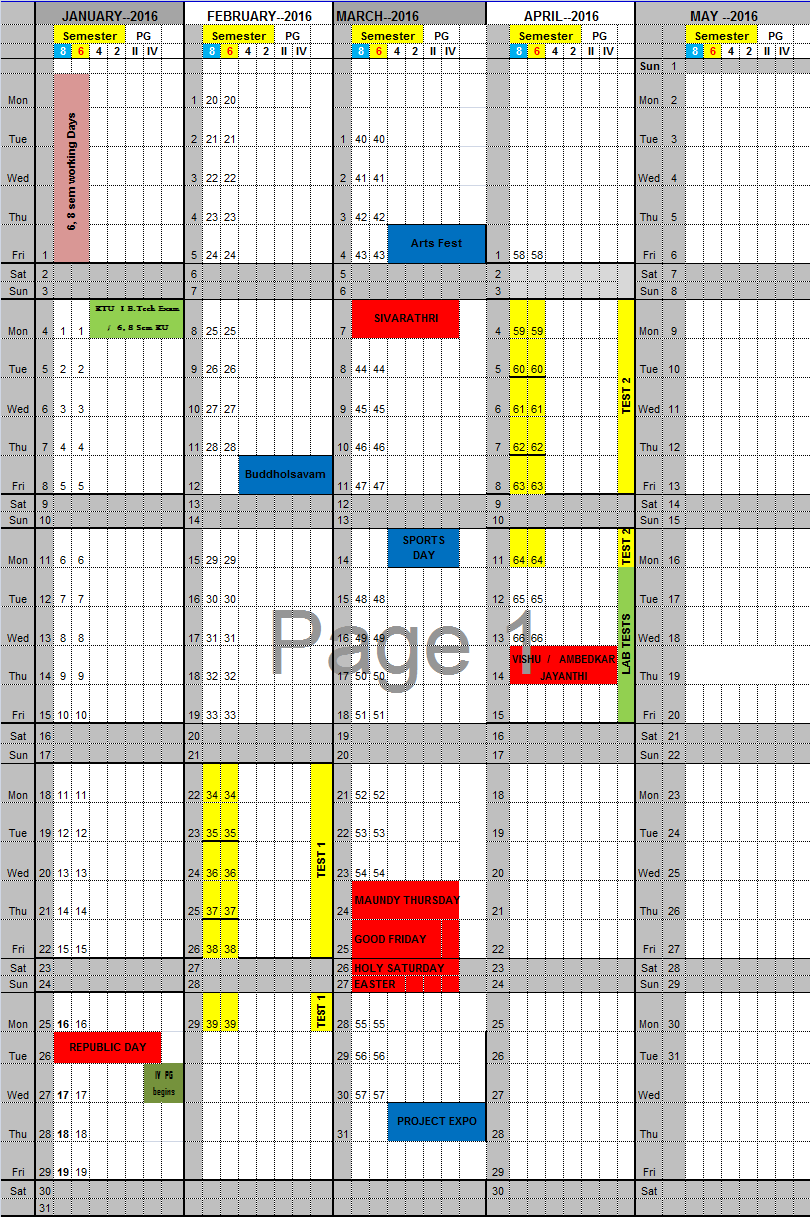 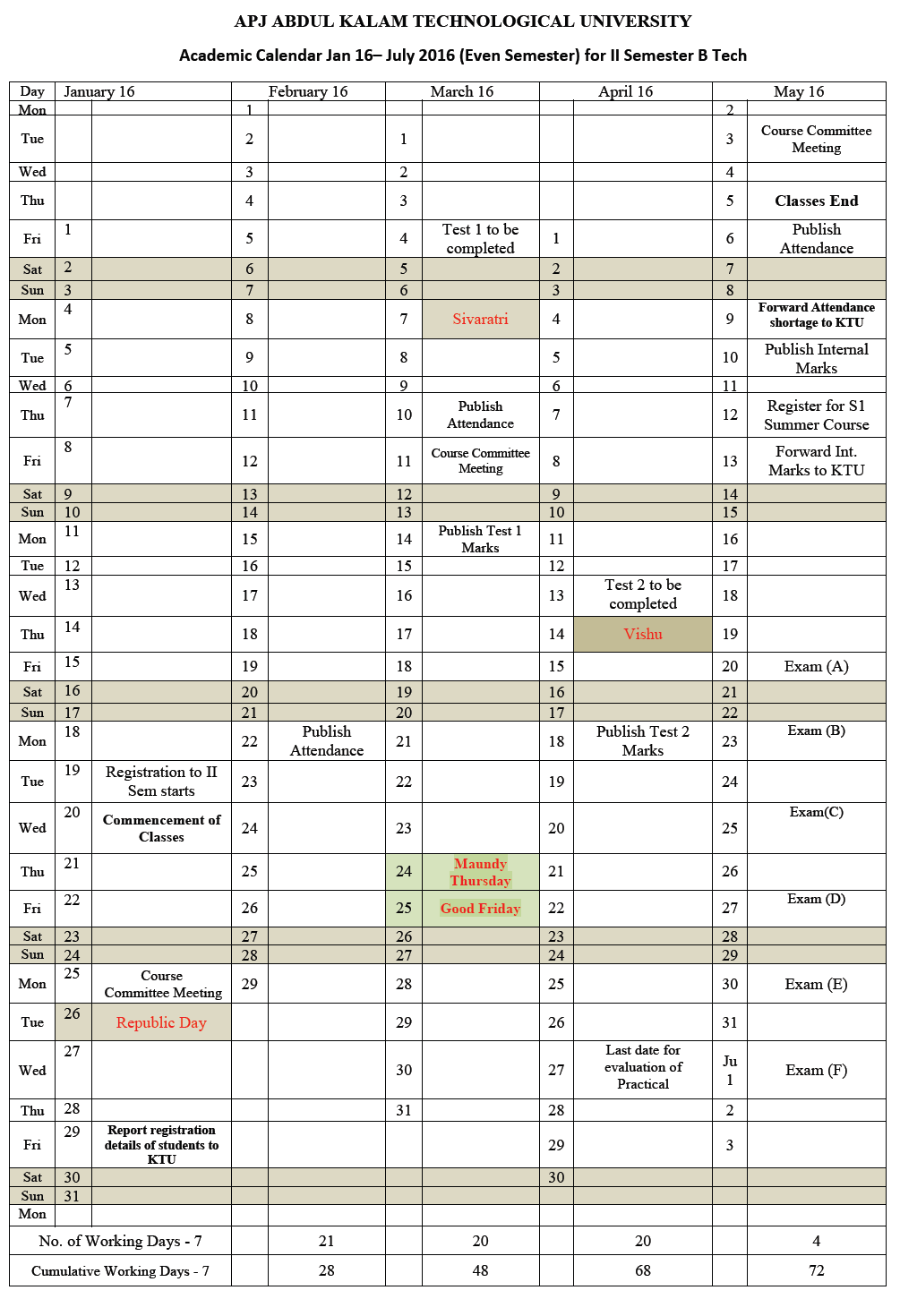 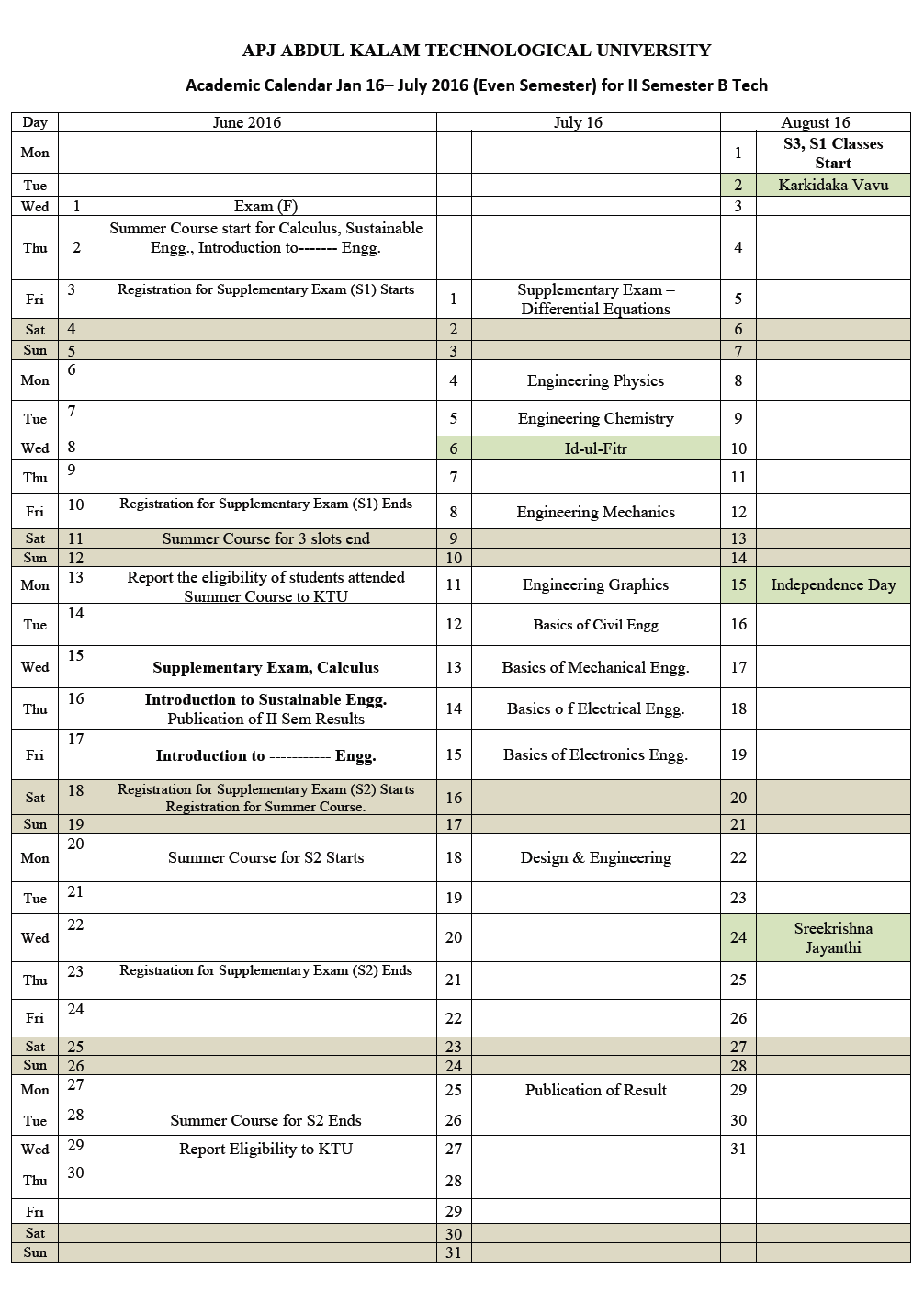 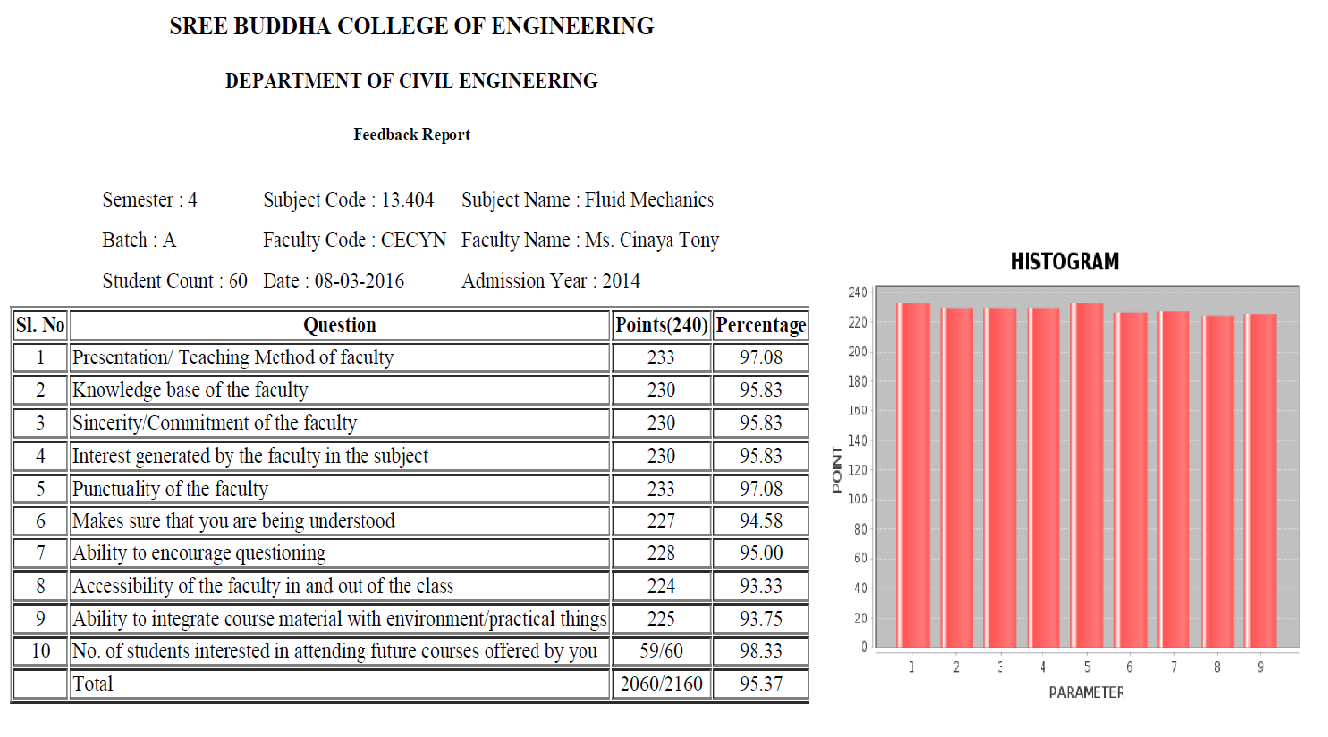 Annexure I (2.13)DEPARTMENT OF BIO-TECHNOLOGY & BIOCHEMICAL ENGINEERINGDEPARTMENT OF BASIC SCIENCEDEPARTMENT OF MECHANICAL ENGINEERINGDEPARTMENT OF CIVIL ENGINEERINGDEPARTMENT OF ELECTRICAL & ELECTRONICS & ENGINEERINGDEPARTMENT OF COMPUTER SCIENCE & ENGINEERINGAnnexure Criteria IAnnexure I3.3 Details regarding minor projectsAnnexure II3.4 Details of PublicationsDEPARTMENT OF ELECTRONICS AND COMMUNICATIONDEPARTMENT OF MECHANICAL ENGINEERINGConferences:DEPARTMENT OF BIO TECHNOLOGY & BIOCHEMICAL ENGINEERINGDEPARTMENT OF ELECTRICAL & ELECTONICS ENGINEERINGConferences :DEPARTMENT OF CIVIL ENGINEERINGDEPARTMENT OF COMPUTER SCIENCE & ENGINEERINGConferences:ANNENURE IV3.11 Conferences conductedDEPARTMENT OF CIVIL ENGINEERINGDEPARTMENT OF BIOTECHNOLOGY & BIOCHEMICAL ENGINEERINGDEPARTMENT OF COMPUTER SCIENCE& ENGINEERINGDEPARTMENT OF ELECTRONICS & COMMUNICATION ENGINEERINGDEPARTMENT OF ELECTRICAL ENGINEERINGDEPARTMENT OF MECHANICAL ENGINEERINGAnnexure VI3.14 Details of LinkagesTechnical support from Innovation Experiences for strengthening R & DIndian Concrete Institute (ICI) Student ChapterDetails of National Service Scheme (NSS) activitiesThe NSS unit of the institution is very much interested in bringing the students of the college in the field of charity. The units also make a continuous effort to adopt the technologies which is helpful for the society.GensisNSS unit organised a gender equality programme GENSIS in the campus in the start of the year which was recognized by the Technical Cell of NSS with an award. The programme was conducted on 20th and 21st of February 2016. It was a state camp. NSS also conducted street plays which depicted the current issues faced by the society. Zero Tolerance for the Illegal Wild Life Trade (World Environment Day 2016    Celebration)To mark world Independence Day, NSS Unit of Sree Buddha College of Engineering, Pattoor organized an Afforestation Programme in the campus and planted trees in the campus to make surroundings green. The Programme was inaugurated by Principal      Dr. S Suresh Babu and he made the students aware of the importance of planting trees in our surroundings.Criterion – V5. Student Support and ProgressionAnnexure 5.1Advisory system.An advisor is allocated for a batch of 20 students in each programme to monitor and counsel the student’s progress in academic as well as extra-curricular activities. Personal guidance, on both academic and non-academic matters, is made available to the students through advisory system. Besides the course teachers, each class has three staff advisors and each student has a mentor, whom the students can approach for academic and personal counselling. Each student meets the advisor at least once in every month. These are out-of-classroom personal meetings in which the advisor gets to know the student personally and keeps track of his/her academic performance, attendance record, course registration, fulfilment of course requirements. Besides, advisors help them to choose elective courses, recommend them for remedial coaching, if necessary, and also meet parents of their students to update them on their progress. Improvement test and tutorial test for weak students coordinated by advisors.Class- Course committee.Monthly class committee and course committee meetings being conducted for the courses offered under KTU. The committee comprises of HoD, B.TECH Co-ordinator, course co-ordinators and student representatives.The students are well aware of the available services in the campus and utilising them effectively and efficiently. The students are thoroughly aware of Canteen facilities, Library and Reading rooms, Games and Sports, Transportation facilities, Health Centre, NSS and actively participating and using all such services. Academic Audit: Regular Academic Audit (both internal & external) are in place. The audit reports are reviewed and approved by the Management.Placement & Training Centre/ Library & Information CentreGood Library and Placement cell adds to the list of facilities extended to the students in attaining better academic standards. Questionnaires were prepared and students appearing for campus interview were asked to answer the questionnaire, where valued and feedback was given to the students. This helps the students to perform well in the preliminary interview.ICT Training programme:  College has established MoU with ICT academy, Technopark, for facilitating the students in Training and Placement. National Service Scheme [NSS] Cell: To encourage students to engage in community development activities. The college has a well organized National Service Scheme Unit 217 associated with the NSS Tech Cell Kerala.NSS has always stood up to its strong   spirit of   serving people keeping in mind the policy of “Not Me But You”. The belief that we must live for others, is being realized through the selfless service of the NSS volunteers who gets into timely action for the upliftment of the needy people of their respective localities.NSS units of the Technical Cell has always given the volunteers, a platform to serve the society and bring happiness and smile on many faces, which has sown the seeds of social commitment in many students who are otherwise kept aloof from the real challenges and torments faced by the masses in the society as a whole. NSS by its range of community service initiatives had triggered a change in the personality and attitude in the volunteers. So it is not simply an association; it’s a platform to achieve the overall abilities of every individual enrolled in the scheme. National Service Scheme Cell headed by Prof. Amjith T R. The students actively participate in the social activities. Experts from various fields are invited to give their expertise and interact with the students.NSS activities are broadly classified into two major categories.Regular Programme’sGeneral OrientationCampus ProgrammeCommunity ProgrammeThe NSS unit has been organizing all the activities according to the instructions from NSS Tech Cell Kerala. We were organizing activities on all major occasions and we are doing the community work in the adopted village Pattoor. We are an active member of Red Ribbon Club and organizing blood donation camps and AIDS awareness programs in our campus.Distribution of News papers.“The Hindu” News papers are being circulated to all departments, so as to make the students aware of the current scenarios in the nation and to help them to improve their communication skills.BODDHI – The news letter of the Institute is released semester wise and includes reports of activities conducted by the institute and individual departments.The institution publishes its updated handbooks annually. The information content is disseminated to students at the beginning of every academic year.Feedback system. A well-conceptualised feedback system, involving all major stakeholders, provides an understanding of ground realities, based on which guidelines are framed for programme planning. Software has been designed to consolidate student feedback on teachers and collected feedback for all courses offered.   Teaching excellence is also enhanced through structured feedback systems that evaluate teacher effectiveness in every course. In addition to formal feedback, individual faculty members also obtain informal feedback from students, review them and use them for improving their performance. The feedback for the department has been taken from external lab examiners and been utilized for further improvements.Anti ragging committeeThe Kerala Prohibition of Ragging Act 1988 is in force and those found guilty of ragging will be liable to be punished with imprisonment up to 2 years along with fine. An anti – ragging Committee is on the vigil in the campus.. Surprise checks are conducted in the college hostel by the principal, hostel warden and head of department as a preventive measure. Ragging in India commonly involves serious abuses and clear violations of human rights. The University Grants Commission has made it mandatory for the institutions to incorporate in their prospectus, the anti-ragging directions of the Central Government. With the situation of ragging worsening yearly, there is emerging a spontaneous anti-ragging movement in India. The college is also very cautious regarding this menace. The college has set up an anti-ragging committee in this direction. It comprises of the Head of the Institution and all the Head of Departments. Faculty members, assigned to check the students, make surprise visits and maintain a diary of his/her interaction with the students. We have an anti ragging and discipline committee. The department also has representatives to the anti ragging committee which sees to the welfare of the students. Annexure 5.2Monitoring student’s progress during the semester:Day to day attendance in theory & lab classes. Attendance report is regularly checked by the HoD and Principal. Parents of  the students having shortage of attendance are informed through phone calls and letter.The performance of the students in mid sessional exams is informed to parents. Day to day monitoring of laboratory practical work and assessment. Monitoring the progress semester after semester:The performance of the student in the end semester examination is monitored and if there are some backlogs, remedial classes are conducted for backlog subjects if necessaryThe following employability enhancement programmes are conducted for tracking the progression:Improving oral & written communication skills Analytical and Reasoning skills Soft skills & team skills  Computer skills and Technical skills ICT training for final year students and first year students.College has established MoU with ICT academy,Technopark, for facilitating the students in Training and Placement. Result analysis after the results are published: Detailed Result Analysis is done and performance level of students in various subjects are analyzed . Percentage to higher educationPercentage to employeePass percentageCourse committee Meetings: student representatives from UG and PG are invited to the course committee meetings to discuss and consider their view points. The minutes of the Meeting are recorded and reviewed by UG and PG Deans and appropriate corrective measures are adopted. Lab and Library Facilities: Some of the facilities like Laboratories & Library are made available for the users (students/faculty) at extended hours. Each Department has library with approximately 50 books related to curriculum is available for students for reference.Council meetings: The Management monitors the strategic plan [both short term goals and long term goals] through periodical reviews of the implementation of strategic plan through council meetings.Regular Meetings/Monitoring: Parents are invited at least twice in a semester to discuss the progress of their wards. This is in addition to the regular monitoring of the student’s progress by their respective proctors. Regular Feedback from students: SBCE is conducting student Feedback process every semester to improve teaching, infrastructure and the entire learning experience for the students during their tenure. The college has instituted an online student’s feedback system to obtain feedback on teaching, A minimum two feedbacks sessions are conducted in a semester.	Remedial classesThe college also arranges cost free remedial classes for the weak students. College supports and encourages those students who are having back papers by providing remedial classes. The Advisors will identify such students and give special care for them. Faculty will stay till 6.pm in the college and they will take special class for weak students.  All the teachers are friendly with the students so that the students can approach them for any difficulties. Various departments in the college will arrange special timetable for each class, especially for focusing on tough subjects. During University exam time, teachers will discuss important topics and university questions with the students, so that they can improve their result. Even in the hostel also, there appointed special Tutor for monitoring students.Annexure 5.4Training & Placement cell activities.The Institution has been organizing the following Campus Recruitment Training by paying the total cost for the students by inviting Expertise Training Institutions in this area.Career Development program.ICT training for students.College has established MoU with ICT academy, Technopark, for facilitating the students in Training and Placement. Technical and quantitative aptitude testTechnical Seminar.Group Discussion. The Placement and Training Cell: Mr.Pradeep Kumar is the  Placement Officer in chargeThe Institution has been organizing the following Campus Recruitment Training by paying the total cost for the students by inviting Expertise Training Institutions in this area.Career Development program.ICT training for students.College has established MoU with ICT academy, Technopark, for  facilitating the students in Training and Placement. Technical and quantitative aptitude testGroup Discussion. The students are provided information regarding opportunities .The notice of the job opportunities is put up on the notice board. The students are informed regarding the last date and other important information regarding opportunities. College provides all facilities, if a placement drive is conducted in another place (transportation, faculty support etc). Members of the placement cell provide guidance to the students in formal and informal meetings. Campus interviews at the College enable students to get the placements of their choice. The placement cell keeps a track of the interviews held. As and when the results are declared, the cell informs the students regarding the result. The results are analyzed and then the next process of the helping the successful candidates begins. Our institution has a training and placement officer who will keep in touch with all companies and inform to the students in proper time about the recruitments. Moreover, we also will invite companies to have their recruitment in our campus. Institution will arrange the travelling conveyance and also allot staffs (one female and one male) for placement drive at other colleges. Professional Counselor, Head of HRD, S1&S2 coordinator for first year students. Group advisory system caters to all the students divided into small groups. The placement cell conducted training programmes for S4 &S7 students in 2016. The details are :S4 Placement oriented training was conducted during 6/04/2016 to 13/04/2016 for all the students. The training programme was undertaken by Career Launcher, Trivandrum. The sessions covered aptitude, GD, resume preparation, soft skills etcS7 Placement training was conducted during 12/07/2016 to 16/07/2016. This training focussed on aptitude sessions only. It was a pre placement training purely to enhance the aptitude skills of the final year students.Students Counseling: Students face both academic and personal issues while at the Institution. Sometimes, personal issues become intense and hamper their performance and personal happiness. With a view to provide counseling to students, the Institution had provided a counseller in college. HR & Counseling cell headed by  Prof. Thomas Mathew.Academic and career counseling:- Our institution has academic, personal, career, psycho-social counsellors and frequently we have interactive session with eminent personalities in this field .The mentoring process is followed continuously in student counselling.The department faculty has made academic counseling possible through group advisory system where students are allotted  an advisor in the ratio 1: 20 ,who tracks the personal, career and academic details  of the corresponding student and mentors him/her to mould into a responsible individual and benefit the society.PTA meetings are encouraged where the student-teacher-parent relationship is strengthened. The class coordinators guide the students in academic & personal matters by offering the required help in terms of mentoring & counseling. The students, at the time of the admission are helped by our faculty in briefing about the various opportunities and scope in the course. They are informed about the nature of the various subjects that form the syllabus. They are given the right kind of counseling which helps them shape their career.Personal and psycho-social counseling.- The students during the course of their studies in the college come across many issues. They are, at times, too immature to handle these problems. The college provides them personal counseling. They can share their problem with the faculty. The concerned faculty are very supportive in guiding them face there problem. The students some time come across certain social issues or problems which tend to bring inferiority complex in them. The faculty makes sure that no such deterioration happens with the psycho-social understanding of the students. They are counseled and motivated to become better citizens and advice to stand upright for the social cause.Annexure 5.7The companies visiting our campus for placement of students include Digital Nirvana  Infosystems, Amerigo Structural, VVDN,SAP, Omnex academy, UNISYS LTD and  Zifo Technologies.Students are placed in various companies like IBM, TCS, TATA ELEXI, US Technologies, Zifo Technologies, Unisis Solutions, Identity Mine, Digital Nirvana  infosystems, Amerigo Structural, Flipkart, Corporate 360, VVDN, Alliance Cornhill, Omnex academy, Mphasis, UST Global, Zifo Technologies ,IBS etc;Annexure  5.8.Women cellWomen cell headed by Ms.Abhilasha ParthanWomen Cell sensitizes the students to develop a healthy relationship with the opposite gender. It acts rigorously to check the transgressions of the code of conduct of the students. This cell creates an awareness of the socio-cultural, political and biological complexities of the issue. It enhances the understanding of the other gender. The institution provides hostel facilities for female students.Annexure  5.9.The student’s affairs council was constituted in the end of June for conducting and coordinating the extracurricular activities of students inside the campus. Prof. Giridhar. R. Nair was selected as the convener and members, including teaching staff and non teaching staff, from all departments were included in the council. Ms. Minu Lalitha Madhav (Assistant Professor, Dept of Computer Science) is the arts coordinator and Mr. A.R.Somanathan (Physical Education Director) is the sports coordinator. Annexure 5.12GensisZero Tolerance For The  illegal Wildlife Trade (World Environment Day 2016 Celebration)Earth Day CelebrationA charity programme for Nooranad Grama Panchayath - KaithanguProgramme  on JalasudhiNature club activitiesManure from wasteAnnexure 5.13.Grievance Readressal CellThe institution has a student grievance readressal cell. The institution has a women cell to solve the grievances reported by the female students. Group advisory system, refer advisory minutes book. Through the advisory system, then forward to discipline committee or antiragging committee. The department comprises faculty who are representatives of the grievance redressal cell where the students can open up their difficulties and get solutions for it. Annexure-7Annexure-7.1.AHandouts for each subjects includes detailed theory and numerical solutions with special emphasis on university model questions. The exam oriented mode of presentation helps the students to equip themselves confidently for the university examinationAnnexure -7.1.D This programme was introduced to improve the language skill of students and staff. On every working day, an idiom and its usage is announced over the Public Address System of the college and is also written on white boards placed in all departments of the college.Annexure -7.4.A          As part of the Social Responsibility of this institute, drinking water from nearby villages were collected and tested. On the basis of the investigation report, remedial measures were suggested.Annexure -7.4.BSeminar on “Solid Waste Management” by Mr. Shyam Kumar, Director, Innovation Experience was held on 14/03/2016. The college level prelims of “Suchitwa Keralam Quiz 2016” was conducted on 14/01/2016.Seminar on “Solid Waste & the Warning Bell” was conducted on 25/02/2016 by Mr. Anil.G, Mr. Venugopal & Mr. K.P. Lawrence of Suchitwa Mission, Alappuzha Dist. Office & Dr. Sudharmaidevi & Mr. Sumesh Issac, Kerala Agricultural University.As part of Sustainable Engineering course (B.Tech Semester I), a vertical garden using waste plastic bottles was setup in the college.Compact vertical vegetable garden utilizing organic waste was setup on water tank, Annexure -7.4.CExhibition on “Advanced Technologies on Solid Waste Management” was conducted on 25/02/2016 by Mr. Anil.G, Mr. Venugopal & Mr. K.P. Lawrence of Suchitwa Mission, Alappuzha Dist. Office & Dr. Sudharmaidevi & Mr. Sumesh Issac, Kerala Agricultural University.Annexure -7.4.DIn collaboration with Kerala Agricultural University & Innovation Experience, the institute have setup an instant waste to manure converter plant. The plant aims at instant conversion of food waste generated in the campus as well as the hostels.Sl. No.CycleGradeCGPAYear of AccreditationValidity Period11st CycleB2.5820145 YearsUnder SectionDate, Month & Yeari. 2 (f)F.No.8-599/2012(CPP-I/C) dated 13-02-2013Plan of ActionAchievementsImprove infrastructure of all the departments.Continuous improvement is onConduct training programmes in Personality development and soft skills more intensively.Personality development, Aptitude training and soft skill training was conducted for all the students of final years and pre final years.Make the documentation of IQAC more effectiveIn progressSkill Development CentreEnhanced technical activities of the studentsSteps to improve Industry-Institution relationship Organized training programmes by experts from various industries and visits to industries and there by imparted practical knowledge to studentsStaff Training programmes to be organizedperiodically to train the staff in ICT based teachingOrganized 02 nos. Staff developmentprogramme by IIT Bombay & IIT KharagpurInternal audit of academic documentsEnsured the up to date recording and standardization of academic documentsLevel of the ProgrammeNumber of existing  ProgrammesNumber of programmes added during the yearNumber of self-financing programmesNumber of value added / Career Oriented programmesPhD----PG6-610UG6-610PG Diploma----Advanced Diploma----Diploma----Certificate -6-5Others -2--Total1281225InterdisciplinaryInnovativePatternNumber of programmesSemester12TrimesterAnnualTotalAsst. ProfessorsAssociate ProfessorsProfessorsOthers121873141710Asst. ProfessorsAsst. ProfessorsAssociate ProfessorsAssociate ProfessorsProfessorsProfessorsOthersOthersTotalTotalRVRVRVRVRV90003070190No. of FacultyInternational levelNational levelState levelAttended Seminars/ Workshops11616Presented papers1700Resource Persons105Faculty / Staff Development ProgrammesNumber of faculty
benefittedRefresher Courses2UGC – Faculty Improvement Programmes0HRD Programmes0Orientation Programmes24Faculty Exchange Programmes0Staff training conducted by the university5Staff training conducted by other institutions17Summer / Winter schools, Workshops, etc.24OthersCategoryNumber of PermanentEmployeesNumber of VacantPositionsNumber of permanent positions filled during the YearNumber of positions filled temporarilyAdministrative Staff280147Technical Staff42040CompletedOngoingSanctionedSubmittedNumberNILNILNIL1Outlay in Rs. LakhsNILNILNIL22CompletedOngoingSanctionedSubmittedNumber1Outlay in Rs. Lakhs0.12InternationalNationalOthersPeer Reviewed Journals478-Non-Peer Reviewed Journals---e-Journals681-Conference proceedings1932Nature of the ProjectDurationYearName of thefunding AgencyTotal grantSanctionedReceivedMajor projectsMinor Projects2015-16KSCSTERs. 12,000Rs. 12,000Interdisciplinary ProjectsIndustry sponsoredProjects sponsored by the University/ CollegeStudents research projects(other than compulsory by the University)NILNILNILAny other(Specify)TotalRs. 12,000Rs. 12,000LevelInternationalNationalStateUniversityCollegeNumber00102Sponsoring agenciesNILNILComputer Society of IndiaNILType of PatentNumberNationalApplied0NationalGranted0InternationalApplied0InternationalGranted0CommercialisedApplied0CommercialisedGranted0TotalInternationalNationalStateUniversityDistCollege0000000FacilitiesExistingNewly createdSource of FundTotalCampus area29.29 Acres-Management Fund29.29 AcresClass rooms41-Management Fund41Laboratories704Management Fund74Seminar Halls8-Management Fund8No. of important equipment purchased (≥ 1-0 lakh) during the current year.43Management Fund7Value of the equipment purchased during the year (Rs. in Lakhs)897.685.77Management Fund903.45ExistingExistingNewly addedNewly addedTotalTotalNo.Value (Rs)No.Value (Rs)No.Value (Rs)Text Books230366,30,0914902,03,743235268,33,834Reference Books91126,30,0911232,03,74392358,33,834e-Books13001,43,220130017390213001,73,902Journals1352,51,0001132790001132,79,000e-Journals5 Packages9,46,6845 Packages13,207465 packages13,20,746Digital Database150,000111,500111500CD & Video165010,000501000170011000Others (specify)Photostat Machine11,50,000---1,50,000Total ComputersComputer LabsInternetBrowsing /Computer CentresOfficeDeptsOthersExisting520337201 (60**)1061Computers52Added919100000Total611428201 (60**)1061 Computers52UGPGPhDOthers1434132nilnilNo%91358.30No%65341.70Last YearLast YearLast YearLast YearLast YearLast YearThis YearThis YearThis YearThis YearThis YearThis YearGeneralSCSTOBCPhysically ChallengedTotalGeneralSCSTOBCPhysically ChallengedTotal1063400155301657104528049301566On campusOn campusOn campusOff CampusNumber of Organizations VisitedNumber of Students ParticipatedNumber of Students PlacedNumber of Students PlacedNilNilNil 1Number ofstudentsAmount (Rs.)Financial support from institution Financial support from government11021,00,000/-Financial support from other sourcesNumber of students who received International/ National recognitionsNILNILTeachingPF, College Conveyance, Maternity Leave, Staff QuartersNon teachingESI, PF, College Conveyance, Maternity LeaveStudentsManagement scholarship, Fee concessions,  College Conveyance, Hostel facilities for Boys and GirlsAudit TypeExternalExternalInternalInternalAudit TypeYes/NoAgencyYes/NoAuthorityAcademicYesAPJ KTUYes IQACAdministrativeYesIssac and Suresh, CAYesManagement Executive Council  MembersSl No.Name of FacultySeminar/WorkshopsDate & VenueTitle1Dr.Manoj NarayananAttended ICTAK International ConclaveJune 24 & 25, 2016, at Technopark, Thiruvananthapuram.  Skills, Engineering and Technology (ICSET 2016)2Dr Manoj NarayananOrganized a 3 day FDP June 13 -15, 2016, at Sree Buddha College of Engineering.  Concept coaching3Ms. ShamnamolFour week AICTE approved workshopMay 1st to August 10th 2016, SBCE Pattoor Use of ICT education for online and blended learning4Ms. Lekshmi R BabuFour week AICTE approved workshopMay 1st to August 10th 2016, SBCE PattoorUse of ICT education for online and blended learning5Ms. Lekshmi R BabuTwo day national workshop on outcome based accreditation12th  & 13th May 2016, Vidya academy of science & technology, ThrissurNew NBA 2015 format tier II for undergraduate engineering programme6Dr. Malu RaviFour week AICTE approved workshopMay 1st to August 10th 2016, SBCE PattoorUse of ICT education for online and blended learning7Dr. Malu RaviFDP conducted by ICT academy of KeralaJune 13th to June 15th 2016, SBCE PattoorConcept coaching8Dr.J.R Anoop RajFDP conducted by ICT academy of KeralaJune 13th to June 15th 2016, SBCE PattoorConcept coachingSl No.Name of FacultySeminars / WorkshopsDate & VenueTitle1Ms. Anju B IICT TRAINING13/06/16- 15/06/16SBCE, PattoorConcept Coaching2Ms. Jisha SICT TRAINING13/06/16- 15/06/16SBCE, PattoorConcept Coaching3Ms. Divya SureshICT TRAINING13/06/16- 15/06/16 SBCE, PattoorConcept Coaching4Ms. Asha SICT TRAINING13/06/16- 15/06/16SBCE, PattoorConcept CoachingSl No.Name of FacultyWorkshop/ Seminar/FDPMonth& VenueTitle1Mr. Gokul. OWorkshop conducted by KTUMarch-2016, IHRD Chengannur1 Day Workshop on Design & Engineering2Mr. Gokul. OFDP conducted  by IIT BombayMay- June 2016, SBCEFDP on use of ICT in Education for online & blended learning.              ( 1 Month Course)3Mrs. Vidya .VFDP conducted  by IIT BombayMay- June 2016, SBCEFDP on use of ICT in Education for online & blended learning.              ( 1 Month Course).4Mr. Vaishakh. P.SFDP conducted  by IIT BombayMay- June 2016, SBCEFDP on use of ICT in Education for online & blended learning.              ( 1 Month Course)5Mr. Kiran Sankar M.SFDP conducted  by IIT BombayMay- June 2016, SBCEFDP on use of ICT in Education for online & blended learning.              ( 1 Month Course).6Mr. Venugopal. NFDP conducted  by IIT BombayMay- June 2016, SBCEFDP on use of ICT in Education for online & blended learning.              ( 1 Month Course).7Mrs. Kalpana AshokanFDP Conducted by ICT AcademyJune- 2016, SBCE3 Day FDP on Concept Coaching8Mr. Anish. RFDP Conducted by ICT AcademyJune- 2016, SBCE3 Day FDP on Concept Coaching9Mr . Sreekumar E.NFDP Conducted by ICT AcademyJune- 2016, SBCE3 Day FDP on Concept Coaching10Mr. Unnikrishnan. RFDP Conducted by ICT AcademyJune- 2016, SBCE3 Day FDP on Concept CoachingSl No.Name of FacultyWorkshop/ Seminar/ FDPMonth& VenueTitle1Mr. Amal RajWorkshop Conducted by KTUMarch-2016, IHRD Chengannur1 Day Workshop on Design & Engineering2Mr. Ashok MathewFDP conducted  by IIT BombayMay- June 2016, SBCEFDP on use of ICT in Education for online & blended learning.            ( 1 Month Course)3Mr.Unnikrishnan.SFDP conducted  by IIT BombayMay- June 2016, SBCEFDP on use of ICT in Education for online & blended learning.            ( 1 Month Course)4Ms. Cinaya TonyFDP conducted  by IIT BombayMay- June 2016, SBCEFDP on use of ICT in Education for online & blended learning.            ( 1 Month Course)5Ms. Sithara SFDP conducted  by IIT BombayMay- June 2016, SBCEFDP on use of ICT in Education for online & blended learning.            ( 1 Month Course)6Ms. Regi P MohanFDP conducted  by IIT BombayMay- June 2016, SBCEFDP on use of ICT in Education for online & blended learning.            ( 1 Month Course)7Ms. Jency JamesFDP Conducted by ICT AcademyJune- 2016, SBCE3 Day FDP on Concept Coaching8Ms. Shobha Elizabeth ThomasFDP Conducted by ICT AcademyJune- 2016, SBCE3 Day FDP on Concept Coaching9Ms. Meera G MohanFDP Conducted by ICT AcademyJune- 2016, SBCE3 Day FDP on Concept Coaching10Ms. Regi P MohanFDP Conducted by ICT AcademyJune- 2016, SBCE3 Day FDP on Concept Coaching11Mr. Amal RajFDP Conducted by ICT AcademyJune- 2016, SBCE3 Day FDP on Concept Coaching12Mr. Renjith RFDP on Application of ANSYS in Civil EngineeringBJI, Kollam2 Day FDP on ANSYS13Mr. Renjith RFaculty Training Programme of Health Monitoring on RCC / Steel StructuresCET6 Day WorkshopSl No.Name of FacultyWorkshop/ Seminar/ FDPMonth& VenueTitle1Mr. Sreekanth SWorkshop Conducted by KTUMarch-2016, IHRD Chengannur1 Day Workshop on Design & Engineering2Mr. Ananthu VijayakumarFDP conducted  by IIT BombayMay- June 2016, SBCEFDP on use of ICT in Education for online & blended learning.              ( 1 Month Course)  3Ms.Anju G PillaiFDP conducted  by IIT BombayMay- June 2016, SBCEFDP on use of ICT in Education for online & blended learning.              ( 1 Month Course)4Ms. Chama R ChandranFDP conducted  by IIT BombayMay- June 2016, SBCEFDP on use of ICT in Education for online & blended learning.              ( 1 Month Course)5Ms. Gayathri VFDP conducted  by IIT BombayMay- June 2016, SBCEFDP on use of ICT in Education for online & blended learning.              (1 Month Course)6Mr. VishnuFDP conducted  by IIT BombayMay- June 2016, SBCEFDP on use of ICT in Education for online & blended learning.              (1 Month Course)7Mr. Ananthu VijayakumarFDP Conducted by ICT AcademyJune- 2016, SBCE3 Day FDP on Concept Coaching8Ms. Chama R ChandranFDP Conducted by ICT AcademyJune- 2016, SBCE3 Day FDP on Concept Coaching9Ms. Gayathri VFDP Conducted by ICT AcademyJune- 2016, SBCE3 Day FDP on Concept Coaching10Mr. VishnuFDP Conducted by ICT AcademyJune- 2016, SBCE3 Day FDP on Concept CoachingSl No.Name of FacultyWorkshop/ Seminar/ FDPMonth& VenueTitle1Mr. Gopu DarsanWorkshop Conducted by KTUMarch-2016, IHRD Chengannur1 Day Workshop on Design & Engineering2Ms. Lekshmi SFDP conducted  by IIT BombayMay- June 2016, SBCEFDP on use of ICT in Education for online & blended learning.              (1 Month Course)3Ms.Shini RenjithFDP conducted  by IIT BombayMay- June 2016, SBCEFDP on use of ICT in Education for online & blended learning.              (1 Month Course)4Ms. Aswani RajanFDP conducted  by IIT BombayMay- June 2016, SBCEFDP on use of ICT in Education for online & blended learning.              (1 Month Course)5Ms. Dhanya SurendranFDP Conducted by ICT AcademyJune- 2016, SBCE3 Day FDP on Concept Coaching6Ms. Shini RenjithFDP Conducted by ICT AcademyJune- 2016, SBCE3 Day FDP on Concept Coaching7Ms. Arya RajFDP Conducted by ICT AcademyJune- 2016, SBCE3 Day FDP on Concept CoachingSl NoName of principal InvestigatorBranchMinor Project titleAmount Outlay in LakhsRemarks1Mr. Renjith Raj.RMEExperimental Investigation Of The Effect of Nano particles Deposition On Skin Friction In Internal FlowRs.12,000Ongoing( Ref. No.95/SPS57/2016/KSCSTE)20162Ms. Meera Bai. SBT & BCEProduction of EM (still continuing)Rs.1,00,000(proposed)Fund sanctioned by SBCE management3Dr. Malu RaviBT & BCEConversion of egg fruit to nutritional drink and study of its neuroprotective and  antimitotic propertiesRs.11,000M.Tech project submitted to KSCSTE4Dr. J.R Anoop RajBT & BCEStudy of biodiesel production from whey and medicinal application of Biophytum sensitivumRs.15,000/- (Proposed)Planning to submit to KSCSTE, Aug 2016Sl No.Name of FacultyType of JournalTitle of Paper Published1Ms. Jasmin BasheerInternational journal of advanced technology in engineering and science, VOL.4, ISSUE No. 06, PP. 399-410, JUNE 2016.Endocrine: a new methodology for self-healing advanced digital system.2Mr. Arun C. SInternational Journal of Scientific Engineering and Technology Research (IJSETR), Vol. 05 Issue 15, pp.3057-3061, June-2016A novel architecture of bidirectional NoC router with flexible buffer,3Ms.Pooja S MohanInternational Journal of Scientific Engineering and Technology Research (IJSETR),  Vol. 05, Issue 15,pp. 3052-3056, June-2016Soft Error Rate Estimation In The Presence Of Single Event TransientsSl. No.Name of FacultyType of Journal/ ProceedingsISS/ISBN No.Date & VenueTitle1Mr.Aswin MohanProceedings of international Conference on Aerospace and Mechanical EngineeringMonday 14 December 2015, TKM College of Engineering , KollamPerformance Studies on a Vapour Compression System Using Nanolubricants.2Mr. Amjith. T.RProceedings of International Conference on Emerging Trends in Engineering, Science and Technology (ICETEST- 2015)9th to 11th December 2015, Govt.Engineering College, ThrissurForming Limit Diagram Generation of Aluminium Alloy AA2014 Using Nakazima Test Simulation TOOL, Vol24C,2016,pp386-393Sl No.Name of FacultyType of JournalTitle of Paper Published1Dr. Giridhar R NairInternational Conference on Agricultural Sciences and Food TechnologiesGreen Synthesis of Iron Nano particles using extract of Simarouba glauca                  ( Lekshmi Tharu) and its Application as a Biosorbent for removal of Cholestrol from food2Dr. Manoj NarayananInternational Conference on Agricultural Sciences and Food TechnologiesGreen Synthesis of Iron Nano particles using extract of Simarouba glauca( Lekshmi Tharu) and its Application as a Biosorbent for removal of Cholestrol from food3Dr. Malu RaviInternational Journal of  Radiation BiologyRadiation induced insect peptide biomolecules in cell cycle. (accepted for review)4Dr. Anoop Raj J.RInternational Journal of Environment and sustainable developmentMicrobial growth and degradation kinetics of perchlorate byproteus species. LMNCRE in a batch reactor system Vol 15,3,2016.5Dr. Anoop Raj J.RInternational Conference on Separation TechnologiesValue added products from banana bud-production of natural dye and antioxidantsSl No.Name of FacultyType of JournalTitle of Paper Published1Ms.Gayathri VijayachandranInternational Journal of Modern Trends in Engineering and Research(IJMTER)DQ Modeling Of Induction Motor With Broken Rotor Bars InMATLAB / Simulink2Ms.Gayathri VijayachandranInternational Journal of Modern Trends in Engineering and Research(IJMTER)Analysis Of Induction Motor With Broken Rotor Bars Using DiscreteWavelet Transform3Ms.Chama R ChandranInternational Journal of Modern Trends in Engineering and Research(IJMTER)PI Control of Boost Converter Controlled DC Motor4Ms.Chama R ChandranInternational Journal of Modern Trends in Engineering and Research(IJMTER)Sliding Mode Control of Boost Converter Controlled DC Motor5Ms.Abhilasha ParthanInternational Journal Of Scientific Research  and Engineering Studies(IJSRES)Volume 02, Issue 12, Dec 2015 ISSN:2349-8862 Sensor Based Control of Three Phase BLDC Motor6Ms.Anju G PillaiInternational Journal of Modern Trends in Engineering and Research (IJMTER)Speed control of four quadrant PMDC motor drive using pi based and controller7Mr.Ananthu VijayakumarInternational Research Journal of Engineering and Technology (IRJET) e-ISSN: 2395 -0056 Volume: 03 Issue: 05 | May-2016 www.irjet.net p-ISSN: 2395-0072Simulation as an effective tool To compare the performance of SPWM and SVPWM fed two level inverter8Mr.Sheleel FInternational Journal of Advanced Research in Electrical,Electronics and Instrumentation Engineering(An ISO 3297: 2007 Certified Organization)Vol. 5, Issue 6, June 2016A Novel MPPT Strategy for PowerManagement in Remote Area Power SupplySystems9Mr.Vishnu JInternational Journal of Modern Trends in Engineering and Research (IJMTER), Volume 03, Issue 06, [June– 2016] ISSN (Online):2349–9745; ISSN (Print):2393-8161.Statcom with pod controller for reactive power compensation”10Mr.Vishnu JInternational Journal of Modern Trends in Engineering and Research (IJMTER), Volume 03, Issue 06, [June– 2016] ISSN (Online):2349–9745; ISSN (Print):2393-8161.Reactive power compensation in induction generators by statcom with pod controller11Mr.Vishnu JInternational Journal of Modern Trends in Engineering and Research (IJMTER), Volume 03, Issue 06, [June– 2016] ISSN (Online):2349–9745; ISSN (Print):2393-8161.Vector Controlled Power Generation in a Point Absorber Based Wave Energy Conversion SystemSl No.Name of FacultyType of Journal/ ProceedingsISS/ISBN No.Date & VenueTitle1Ms.Gayathri VijayachandranInternational Conference on Recent Innovations & Trends in Engineering & ScienceSree  Narayana Institute of Technology, Theppupara, AdoorAnalysis of Induction motor with  broken rotor bar  using Discrete Wavelet Transform2Dr. Mithun M. S.National Conference on emerging technologies (NACET 2K16)Date: 08/04/2016Venue: MES College of Engineering and technology, KunnukaraA Very Cost Effective Head Lamp Dimmer for Automobiles3Ms.Juna John DanielNational Conference8th April 2016MES ,KunnukaraSingle Phase & Three Phase Supply for same variable frequency drive4Mr.Vishnu JInternational Journal of Modern Trends in Engineering and Research (IJMTER), Volume 03, Issue 06, [June– 2016] ISSN (Online):2349–9745; ISSN (Print):2393-8161.MES College of Engineering, North Paravur on 8th  April 2016STATCOM WITH POD CONTROLLER FOR REACTIVE POWER COMPENSATION”Sl No.Name of FacultyType of JournalTitle of Paper Published1Mr. Amal RajProceedings of National conference on New Trends in Engineering Research and Development (NTERD-16), June 2016.An Overview on the Effects of Water Repellent Concrete Protective Coatings in the Durability of Concrete Structures2Mr. Anup JoyInternational Journal of Scientific Engineering and Research (IJSER), vol. 5, issue 6, pp. 1842-1846, June 2016.Comparative Study on Fatigue Behaviour of K and K-T Steel Truss Joints3Mr. Anup JoyProceedings of National Conference on New Trends in Engineering Research and Development (NTERD-16), June 2016.Comparative Study on Fatigue Behaviour of K and K-T Steel Truss Joints,4 Ms. Ritzy RProceedings of National Conference on New Trends in Engineering Research and Development (NTERD-16), June 2016.Structural Health Monitoring of Frame using Transient Analysis,5Ms. Ritzy RInternational Journal for Modern Trends in Engineering and Research, vol. 3, issue 6, pp. 176-181, June 2016. Structural Health Monitoring of Frame using Transient Analysis6Ms.Ritzy RInternational Journal for Science and Research (IJSR), vol. 5, issue 6, pp221-228, June 2016.Structural Health Monitoring of Frame using Random Vibrational Analysis7Mr.Renjith RProceedings of National Conference on New Trends in Engineering Research and Development (NTERD-16), June 2016.Analytical Study on Diagrid Structural Systems with Different Plan Geometry- Static and Dynamic Time History Analysis Using ETABS8Mr.Ashok MathewProceedings of Recent Advances in Civil Engineering and Technology (REACT), issue 2, pp. 40-42, June 2016.Comparative Study on Ferro-cement and Ferro-Geopolymer Building Unit9Mr.Ashok MathewInternational Journal of Engineering Research (IJER), vol. 4, issue 6, pp 97-101, June 2016.Comparative Study on Ferro-Geopolymer Wall Panel10Ms. Ritzy RInternational Journal of Science and Research, vol. 5, issue 6, pp. 2306-2309, June 2016Comparative study on construction stage analysis of multispan conventional bridge with integral bridge11Ms. Ritzy RProceedings of National Conference on New Trends in Engineering Research and Development (NTERD-16), June 2016.Comparative study on construction stage analysis of multispan conventional bridge with integral bridge12Ms.Sreelekshmi SInternational Journal of Recent Trends in Engineering and Research, vol 2, issue 6, pp. 315-319, June 2016Study on Fresh Concrete Properties Using Palm Oil Clinker as Fine Aggregate Replacement Material13Ms.Sreelekshmi SInternational Journal of Science and Research, vol. 5, issue 6, pp. 815-817, June 2016Effects on Compressive Strength on Using Palm Oil Clinker as Partial Replacement of Fine Aggregate in Concrete14Ms.Sreelekshmi SProceedings of National Conference on Recent Advances in Civil Engineering and Technology (REACT), issue 2, pp. 49-52, June 2016Experimental Study on the Flexural Behaviour of Concrete Beam Using  Palm Oil Clinker (POC)15Mr. Ashok MathewInternational Journal of Science and Research (IJSR), vol. 5, issue 5, pp. 2465-2468, May 2016Experimental Study on Mechanical Properties of Geopolymer Concrete using GGBS16Mr.Ashok MathewProceedings of National Conference on Recent advances in Civil Engineering and Technology (REACT), issue 2, pp. 103-108, June 2016.Experimental Study on Mechanical Properties of Geopolymer Concrete using GGBS17Ms. Namitha ChandranInternational Journal of Science Technology & Engineering (IJSTE), vol.2, issue 12, pp 563-566, JuneStatic Analysis of GFRG and Conventional Multistoried Buildings using ETABS18Ms. Namitha ChandranProceedings of National Conference on New Trends in Engineering Research and Development (NTERD-16), June 2016.Dynamic Analysis of GFRG and Conventional G+7 storied Buildings using ETABS software19Mr. Anup JoyProceedings of National Conference on New Trends in Engineering Research and Development (NTERD-16), June 2016.Experimental Study on the Performance of Concrete Containing Recycled Aggregate and GGBS20Ms. Aswathy LalInternational Journal of Science and Research, vol. 5, pp. 1539-1543, May 2016Study the Effect of Polypropylene Fiber with Steel Slag Aggregate in Concrete21Ms. Aswathy LalInternational research Journal of Engineering and Technology, vol. 3, May 2016.Study the Effect of Polypropylene Fiber in Concrete22Ms. Aswathy LalProceedings of Recent Advances in Civil Engineering and Technology (REACT), issue 2, pp. 69-74, June 2016.Study the Effect of Polypropylene Fiber with Steel Slag Aggregate in Concrete23Ms. Aswathy LalProceedings of National Conference on New Trends in Engineering Research and Development (NTERD-16), June 2016.Study the Effect of Polypropylene Fiber with Steel Slag Aggregate in Concrete24Ms. Sithara SProceedings of National Conference on New Trends in Engineering Research and Development (NTERD-16), Jun 2016.Analysis and Design of HPFRCC Blast Resistant Structures25Ms.Sithara SInternational Journal of Science and Research, vol. 5, issue 6, June 2016.Analysis and Design of HPFRCC Blast Resistant Structures,26Ms.Shobha Elizabeth ThomasInternational Journal of Scientific Engineering and Research (IJSER), vol. 4, issue 6, pp. 48-51, June 2016Sustainable Construction using Bamboo as Compression Members,27Ms.Shobha Elizabeth ThomasProceedings of National Conference on New Trends in Engineering Research and Development (NTERD-16), June 2016.Sustainable Construction using Bamboo as Compression Members28Ms.Regi P MohanInternational Journal of Science and Research (IJSR), vol. 5, issue 6, pp. 487-492, June 2016.Parametric Study of Behaviour of Box Girder under Different Radius of Curvature29Ms.Sithara SInternational Journal of Science and Research(IJSR), vol. 5, May 2016.Experimental Investigation of Ternary Blended Hooked Fibre Reinforced Concrete30Ms.Cinaya TonyInternational Journal of Scientific Engineering and Research (IJSR), vol. 5, issue 5, May 2016Strength Properties of Concrete Specimens with Metakaolin and Methylcellulose31Ms.Cinaya TonyProceedings of National Conference on Recent Advances in Civil Engineering and Technology (REACT), issue 2, pp. 88-91, June 2016.Strength Properties of Concrete Specimens with Metakaolin and Methylcellulose32Mr. Anup JoyInternational Journal of Science and Research (IJSR), vol. 5, issue 5, pp. 741-746, May 2016Flexural Behaviour of Reinforced Concrete Beam with Hollow Core at Various Depth33Mr.Anup JoyProceedings of National Conference on Recent advances in Civil Engineering and Technology (REACT), issue 2, pp. 97-102, June 2016.Flexural Behaviour of Reinforced Concrete Beam with Hollow Core at Various Depth34Mr. Anup JoyProceedings of Computer Society of India State Student Convention, February 2016Flexural Behaviour of Reinforced Concrete Beam with Hollow Core at Various Depth35Mr. Renjith RProceedings of National Conference on New Trends in Engineering Research and Development (NTERD-16), June 2016.Experimental Study on Glass Fibre Reinforced Gypsum (GFRG) Panels Filled with Alternate Concrete Mix Using Shredded Thermocol and Phosphogypsum,”36Mr. Amal RajProceedings of Recent Advances in Civil Engineering and Technology (REACT), issue 2, pp. 120-124, June 2016Structural Health Monitoring Using Experimental Modal Analysis37Ms. Shobha Elizabeth ThomasProceedings of National Conference on Recent Advances in Civil Engineering and Technology (REACT), pp. 18-22, June 2016.Behaviour of FRCM at Elevated Temperatures38Mr. Pradeep PInternational Journal of Scientific Engineering and Research, vol. 4, issue 5, pp. 57-59, May 2016Performance Evaluation of Internally Cured High Performance Concrete39Ms. Namitha ChandranInternational Journal of Science and Research (IJSR), vol 5, issue 6, June 2016.Effectiveness of P-Delta Analysis in the Design of Tall Slender RC Structures40Ms. Namitha       ChandranProceedings of National Conference on New Trends in Engineering Research and Development (NTERD-16), June 2016.P-delta Analysis as an Effective Solution for Design of Tall Structures41Ms. Shobha Elizabeth ThomasProceedings of National Conference on New Trends in Engineering Research and Development (NTERD-16), June 2016.Assessment of Stress Loss Evaluation Capability of Design Software and IRC Code on Post Tension MembersSl No.Name of FacultyType of JournalTitle of Paper PublishedMs. Pretty BabuInternational Journal of Scientific Engineering and Applied Science (IJSEAS), Volume-2, Issue-1, January 2016An Analysis on Different Methods of Texture SynthesisMs. Pretty BabuInternational Journal of ICTAK Convergence, June 2016Enhanced Data Hiding Technique on Texture ImagesMs. Pretty Babu International Journal of Innovative Research in Computer and Communication Engineering (IJIRCCE), Vol. 4, Issue 6, June 2016A Review on Authentications based on SmartcardsMs. Reeba RInternational Journal of Scientific Engineering and Applied Science (IJSEAS)A Survey on Watermarking Techniques  Ms. Reeba RACM. ISBN 978-1-4503-4179-0/16/07. DOI:http://dx.doi.org/10.1145/2967878.2967924A New Method for Image Watermarking Based on Reversible TechniqueMs. Reeba RInternational Research Journal of Engineering and Technology (IRJET).A Novel Approach for Reversible Image WatermarkingMs. Reeba RInternational Journal of  Engineering & Computer Science(IJECS)A Survey on Secret Data Transmission using Various Steganographic Aspects8Ms. Dhanya SreedharanBEST JournalsA Survey on Crater Detection Algorithms     9Ms. Dhanya SreedharanInternational Association of Engineering and Technology for sill development(IAETSD) , January 2016An Enhanced Circular Detection Technique- RPSW using Circular Hough TransformMs.Dhanya SreedharanInternational Journal of Latest trends in Engineering and Technology(IJLTET)An Enhanced Circular Detection Technique-            RPSW using Circular Hough TransformMs.Dhanya SreedharanInternational Research Journal of Engineering& Technology(IRJET)A Survey on Various Haze Removal AspectsMr.Arun P.S.International Journal Of Management, Information Technology And Engineering, January 2016 A Survey On Risk Estimation Of Diabetes Mellitus Using Association Rule MiningMr.Arun P.S.International Journal of Scientific Engineering & Applied Science(IJSEAS)A Survey on Fall Detection SystemMs.Minu Lalitha MadhavuInternational Journal of Scientific Engineering and Applied Science (IJSEAS)A Survey on Hand Gesture Recognition and TrackingMs.Minu Lalitha MadhavuSpringer - Communications in Computer and Information Science (CCIS)System Control using Real time Finger Tip Tracking and Contour Detection with Gesture Recognition 16Ms.Minu Lalitha MadhavuInternational Journal of Engineering & Computer Science(IJECS)A Survey on Mobile Wireless Network17Ms.Minu Lalitha MadhavuInternational Journal of Advanced Research in Computer Science(IJARCS)A Survey on Various Cloud Aspects18Ms. Lakshmi SInternational Journal of Scientific Engineering and Applied Science (IJSEAS), January 2016A Survey on Segmentation Based Correction of Partial Volume Artifacts for the Accurate Volumetric Measurement of Solid Lung Lesions on CT ImagesMs.Lakshmi SInternational Journal on Computer Science and Engineering (IJCSE), June 2016An Accurate Volume Measurement of Solid Lesions by correcting Partial Volume Effects on CT imagesMs.Lakshmi SConvergence - International Journal of ICTAK: A Multidisciplinary Journal of Engineering, Technology & Employability, June 2016Partial Volume Correction using Maps: An Approach for Accurate Measurement of Lesion Size on CT ImagesMs.Lakshmi SInternational Journal of  Engineering & Computer Science(IJECS)A Survey Report on Smart Garbage Management in Cities using IOTMs.Shini RenjithInternational Journal of Scientific Engineering and Applied Science, Vol 2, Issue 1, January 2016, pp- 529- 533Survey of Community Detection Algorithms to Identify the Best Community in Real- time NetworksMs.Shini RenjithInternational Journal of Innovative Research in Computer and Communication Engineering, Vol 4, Issue 5, May 2016, pp 9879- 9884. Multi Comm_Plus: A Community Detection System for Identification of Community in Multi- Dimensional NetworksMs.Shini RenjithConvergence: International Journal of ICTAK, pp- 17- 21, June 2016.Context Aware Community Detection Scheme for Identification of Community in Multi-Dimensional NetworksMs.Shini RenjithInternational Journal of Computer Engineering in Research Trends( IJCERT)Accident Tracking & Visualising usind RFID and SDNMs.Neenu WilsonInternational Journal of Scientific Engineering and Applied Science(IJSEAS) Vol 2, Issue 1, January 2016, pp- 548-552.A survey on different shadow detection and removal methodsMs.Neenu WilsonInternational Journal on Computer Science and Engineering, Vol 8, Issue 6, June 2016, pp- 189-193Object Oriented Shadow Detection and an Enhanced Method for Shadow RemovalMr.Gopu DarsanInternational Journal on Latest Trends in Engineering and Technology, January 2016A Survey on digital inpainting techniquesMs.Minu Lalitha MadhavuInternational Journal of Scientific Engineering and Applied Science , January 2016A survey on Data Hiding Techniques30Ms.Minu Lalitha MadhavuConvergence -International Journal of ICTAK: A Multidisciplinary Journal of Engineering, Technology Employability, June 2016.A Combined Reversible and Lossless Data Hiding Scheme for Data Security Systems31Ms.Pretty BabuInternational Journal of Scientific Engineering and Applied Science    (IJSEAS),March 2016A Survey On Remote Sensing Image Segmentation 32Ms.Pretty BabuJournal of Basic and applied Engineering Research, June 2016 Segmentation of SAR Image based on Representative features, DSRM and Fuzzy logic33Mr.Anil A.RInternational Journal of Scientific Engineering and Applied Science (IJSEAS) – Volume-2, Issue-1, January 2016.Survey on Key Feature Descriptors Used In Computer Vision Applications34Mr.Anil A.RBEST: International Journal of Management, Information Technology and Engineering (BEST : IJMITE ), January 2016A review on different approaches to efficiently detect and Recognize information from Traffic Panels35Mr.Anil A.RInternational Conclave on Skills, Engineering Technology-(ICSET) on the theme “Shifting Sands: Insight Driven India, June 2016A Prediction Based Method for Detection and Recognition of Text present on Traffic Panels in a Video Using a Self-Learning DictionaryMr.Anil.A.RInternational Journal of Latest Trends in Engineering & Technology,(IJLTET), January
2016.A Survey On Image Matching MethodsMr.Gopu DarsanInternational Journal of Latest Research in Engineering and Technology (IJLRET)A Survey on Secrecy Preserving Multi-Keyword Matching Techniques on Cloud for Encrypted Data.Ms.Soumya MuraliInternational Journal of Latest Research in Engineering and Technology (IJLRET)A Survey on Different Opinion Mining Techniques based on Topical Relational EstimationMr.Gopu DarsanInternational Journal of modern Trends in Engineering and Research, Volume 3 issue 7, ISSN 2349-9745.Survey On Computer Vision Based Assistive Device For The Blind And Visually Impaired40Mr.Gopu DarsanACM. ISBN 978-1-4503-4179-0/16/07.DOI:http://dx.doi.org/10.1145/2967878.2967923Computer Vision based Assistive Technology For Blind and Visually Impaired People41Ms.Reeba RInternational Research Journal of Engineering and Technology(IRJET).Privacy preserved Explicit Feedback System with FPGROWTH Method42Ms.Reeba RInternational Journal of Scientific Engineering and Applied Science (IJSEAS).A Survey of Web page Personalization in Web Search Engine43Ms.Reeba RIEEE Xplore. ISBN: 978-1-5090-1285-5,IEEE Catalogue Number :CFP16F70-PRT.Privacy Protection in Explicit Feedback System with CHUD Method44Mr.Anil A RMedwell, Journals-Research Journal of Applied Science, Vol 12, Dec 2015Speckle Noise Removal Methods in Ultrasound medical image: A surveySl No.FacultyType of Journal/Proceedings ISS/ISBN No.Date & VenueTitleMs. Pretty BabuInternational conclave on skills, Engineering and Technology (ICSET), June 2016June 24- 25, 2016TechnoparkTrivandrumEnhanced Data Hiding Technique on Texture ImagesMs. Dhanya SreedharanInternational Conference on Research Methods in Engineering and Technology (ICRMET), June 2016. June 2016TirupathiAn Enhanced Circular Detection Technique- RPSW using Circular Hough TransformMs. Minu Lalitha Madhavu, CSI State Student Convention, Kerala, India, February, 2016February 19, 2016Sree Buddha College of Engineering, PattoorSystem Control using Real time Finger Tip TrackingMs. Lakshmi SInternational Conclave on Skills, Engineering and Technology-2016, June 2016June 24- 25, 2016TechnoparkTrivandrumPartial Volume Correction using Maps: An Approach for Accurate Measurement of Lesion Size on CT ImagesMs. Shini RenjithInternational Conclave on Skills, Engineering & Technology, June 2016June 24- 25, 2016TechnoparkTrivandrumContext Aware Community Detection Scheme for Identification of Community in Multi-Dimensional NetworksMs. Minu Lalitha MadhavuInternational Conclave on Skills, Engineering and Technology, June 2016June 24- 25, 2016TechnoparkTrivandrumA Combined Reversible and Lossless Data Hiding Scheme for Data Security SystemsMr. Anil A.RInternational Conclave on Skills, Engineering Technology-(ICSET) on the theme “Shifting Sands: Insight Driven India, June 2016June 24- 25, 2016TechnoparkTrivandrumA Prediction Based Method for Detection and Recognition of Text present on Traffic Panels in a Video Using a Self-Learning Dictionary8Gopu DarsanCSI State Student Convention, Kerala, India, February, 2016. February 19, 2016Sree Buddha College of Engineering, PattoorObject Recognition For Blind People Based On Sensory SubstitutionSl. No.TitleNature of ProgrammeExperts AttendedDate of conductionBrief    1Two week ISTE STTP on "Introduction to Structural Engineering"FDP04-01-16        to                09-01-16A Two-week Faculty development program (ISTE STTP) on "Introduction to Structural Engineering" was conducted by Department of Civil Engineering, SBCE as part of T10KT mission of National Mission on Education through ICT (MHRD, Govt of India) from      Jan 4 - 9, 2016.  2Seminar on “Software awareness Programme”   SeminarMr. Suresh Kumar, The business manager of CADD 12-01-2016A seminar on “Software awareness programme” was conducted under the Civil Engineering Association, CASTELLOS of Sree Buddha College of Engineering, Pattoor in association with CADD Centre Mavelikara on 12th January 2016 at CE Seminar Hall.  3“Suchitwa Keralam Quiz 2016" College level Prelims     Quiz       NA14-01-2016College level prelims of the “Suchitwa Keralam Quiz 2016” were conducted by Department of Civil Engineering on Jan 14, 2016.  4Seminar on "Bamboo Technology"SeminarMr. M.Baburaj20-01-2016A seminar on Bamboo Technology was conducted by PGIF, Department of Civil Engineering, SBCE on 20th January 2016 at Civil department seminar hall. 5Visit to "Coir Kerala 2016"Industrial Visit05/02/2016Second semester students of Department of Civil Engineering visited “Coir Kerala 2016”, a prestigious exhibition and conference on coir and natural fibre products conducted by Department of Coir Development (Govt. of Kerala) from Feb 1- 5, 2016. 6Seminar on “Software's for Civil Engineering Applications"  Seminar      NA10/02/2016A seminar on "Software's for Civil Engineering Applications" was conducted by Department of Civil Engineering in association with CAD POINT for M.Tech and B.Tech students on Feb 10, 20167Workshop on "Construction Project Management"WorkshopCivil Simplified Faculty19/2/2016 to 20/02/2016Two days workshop on "Construction  Project Management" was conducted by Department of Civil Engineering in association with Civil Simplified for B.Tech students   8Seminar on "Solid Waste and the Warning Bell"   SeminarMr. Anil G, Mr.Venugopal and Mr. K.P. Lawrence,                             Dr.Sudharmaie and Mr. Sumesh Issac25/02/2016A Seminar on “Solid Waste and the Warning Bell!!!" was conducted by Department of Civil Engineering on Feb 25, 2016 in association with Alappuzha District office of Suchitwa Mission.    9Workshop on "Introduction to Structural Engineering"   Workshop         NA02/03/2016Phase 1- College of Engineering, Pathanapuram – 02 March 2016 Department of Civil Engineering, in association with Industry Consultancy Cell conducted practical workshop on ‘Introduction to Structural Engineering for Final year Civil engineering students of College of Engineering, Pathanapuram and College of Engineering, Kidangur. Prof. Anup Joy and Prof. Ritzy. R engaged classes. 10Seminar on “Solid Waste Management"SeminarShri. Shyam Kumar, Director, Innovation Experience14/03/2016A Seminar on “Solid Waste Management" was conducted by Department of Civil Engineering on March 14, 2016 in association with Innovation Experience, Trivandrum in the conference hall   11Awareness program on Latest Softwares in Structural designSeminarNazerulla N,                              Design Engineer, Reliant Institute of Technology14/03/2016 Department of Civil Engineering in association with CASTELLOS, the Civil Engineering association conducted an awareness talk on latest softwares in Structural design, giving importance to TELKA tool, a TRIMBLE product. Final year B.Tech students of Civil engineering were benefitted out of this programme.12Workshop on "Introduction to Structural Engineering"Workshop      NA16/03/2016 - 17/03/2016Phase 2 – College of Engineering, Kidangur – 16,17 March 2016 Workshop on ‘Introduction to Structural Engineering for Final year Civil engineering students of College of Engineering, Pathanapuram and College of Engineering, Kidangur. Prof. Anup Joy and Prof. Ritzy. R engaged classes and demonstrations.     13Four week AICTE approved FDP by IIT BombayUse of ICT in Education for Online and Blended learning       NA14-05-2016, 15-05-2016, 04-06-2016, 05-06-2016, 25-06-201626-06-2016Four week AICTE approved FDP by IIT Bombay on – Use of ICT in Education for Online and Blended learning was organized in our college from May 02, 2016 to July 10, 2016Sl NoTitleNature of ProgrammeExperts AttendedDate of ConductionBrief1Environmental Management Systems and Environmental Friendly Technologies and Total Quality Management and Statistical Quality Control Techniques focusing on zero defectsSeminarSri. S. Venugopal, Deputy General Manager, HLL Life Care Ltd (Govt. of India Enterprise)16.03.2016Gave guidance to students regarding various quality control techniques. He gave a brief idea about environment Management systems.Sl NoTitleNature of ProgrammeExperts AttendedDate of ConductionDate of ConductionDate of ConductionBrief1ACM Annual EventDr. Edward Albert Feigenbaum, Professor of Computer Science and Co-Scientific Director of the Knowledge Systems Laboratory, Stanford University, USA. Dr. Jennifer Widom, Fletcher Jones Professor, Computer Science and Electrical Engineering, Senior Associate Dean for Faculty and Academic Affairs, School of Engineering, Stanford University.Dr. Anuj Dawar, Professor of Logic and Algorithms, University of Cambridge, UK whose title of Talk was Abstraction, Complexity and Symmetry22/01/201622/01/201622/01/2016The event started at 9:30 am. There were 38 students from our college including Btech and Mtech batches for attending the program. The Head of the Department, Mr. Anil A.R and the ACM student chapter coordinator Ms. Shini Renjith accompanied the students.2Webinar-‘Making Big Data Processing Simple with Spark’SeminarHead of the Dept.of CSE, Mr. Anil A R, the ACM coordinator(SBCEACM student chapter) Ms. Shini Renjith, and other faculty members from Dept of CSE.08/01/201608/01/201608/01/2016Organized by ACM Student Chapter and Computer Society of India Student Branch3Webinar: ‘Protecting your Organisation from Advanced Threats’SeminarHead of the Dept.of CSE, Mr. Anil A R, the ACM coordinator (SBCEACM student chapter) Ms.Shini Renjith, and other faculty members from Dept of CSE.13/01/201613/01/201613/01/2016Organized by ACM Student Chapter and Computer Society of India Student Branch4Workshop on Youth Empowerment and Skills  WorkshopDept. Dr. C. N. Somarajan, Professor of H R D, gave a brief introduction of the Workshop and its intended outcome of a perceptible positive transformation of the attitude, behaviour and motivation of the participants. Dr.S.Suresh Bau, Principal, SBCE , Pattoor addressed the participants19/02/2016 – 21/02/201619/02/2016 – 21/02/201619/02/2016 – 21/02/2016A  3 – day Workshop on Youth Empowerment and Skills   Workshop for the First Year students of the Dept. of CSE was held  on 19  -  21 February 2016 at the C S E Block.5The Kerala State Student Convention of Computer Society of IndiaConvention The convention was inaugurated by Shri. SanthoshKurup, CEO, ICT Academy of Kerala The inauguration was presided over by Shri. K. K. Sivadasan, Treasurer, Sree Buddha Educational Society in the august presence of Dr. S. Suresh Babu, Principal, SBCE, Dr. K.Govinda, RVP, CSI-Region 7 and Prof. Suresh Thangakrishna, TamilNadu State Student Coordinator. 19/02/2016The Kerala State Student Convention of Computer Society of India (CSI) was held on 19February2016 at Sree Buddha College of Engineering, Pattoor, AlappuzhaThe Kerala State Student Convention of Computer Society of India (CSI) was held on 19February2016 at Sree Buddha College of Engineering, Pattoor, AlappuzhaThe Kerala State Student Convention of Computer Society of India (CSI) was held on 19February2016 at Sree Buddha College of Engineering, Pattoor, Alappuzha6Post Graduate interdisciplinary forum (PGIF)Motivational TalkMr. Aravind M.BBusiness AnalystErnst&Young, Technoprak20/04/201620/04/2016Computer Science & Engineering department organized a motivational talk.Computer Science & Engineering department organized a motivational talk.Sl NoTitleNature of ProgrammeExperts AttendedDate of ConductionBrief1Technical talk organized by ETA    Avaaz - voice to awaken oneselfThe programme started with a class by Mr. Ajay S Kumar, Business Analyst, Allianz group. The session was a class by Mr. Subramanian Pillai, BSNL technical office, Adoor Division.26/02/2016The programme Avaaz – voice to awaken oneself  was departmental event conducted by ETA organization of  ECE department of SBCE2Motivational talk organized by ETAWorkshop on seven habits of highly effective studentsThe workshop was conducted by Mr. Abdul Rasak and Joby Mathew from IPCAI (The Institute for Person Centred Approaches in India).09/03/2016The talk was related on the topic “SEVEN HABITS OF HIGHLY EFFECTIVE STUDENTS”. 3Technical talk organized by ETATo conceive, design and implement an engineering projectThe session was handled by Dr. Neelakantan P.C , Principal. Adi Sankara Institute of Science and Technology, Kalady.11/03/2016The talk was about “HOW TO CONCEIVE, DESIGN AND IMPLEMENT A PROJECT “.4Extension activityE-shakti women empowerment programmeDr. Susan George, Director, GRHRCS Pvt Ltd .23/03/2016The event         ‘e-shakthi’- a programme to empower women through electronics5PGIF programmeStartup initiativeThe main guest speaker was Rev.Dr.Jose Kannampuzha (Principal, Amal Jyothi College of Engineering)29/03/2016A technical talk on “Start Up Initiative” on 29th of march 2016.Sl NoTitleNature of ProgrammeExperts AttendedDate of ConductionBrief1Electrical CADDWorkshopMr.Suresh Kumar S, Business Manager, CADD Centre Mavelikkara.13/01/2016    & 15/01/2016The first day programme was for the eight semester students and on the second day for sixth semester students.2MATLAB WorkshopWorkshopDr.B Jayanand, Professor and HoD of EEE Department, Govt. Engineering College Trissur.19/02/2016The MATLAB functions  were discussed and for each functions small programmes were given as tutorial for the students3Spectrum TalkQuiz ProgrammeIEEE22/4/2016It is meant to familiarise the modern aspect of engineeringSl NoTitleNature of ProgrammeExperts AttendedDate of ConductionBrief1Technical talk on innovations and startupsMr.Sherin Sam Jose,Professor, Amal Jyothi College of Engineering08/02/2016& 09/02/2016The main goal of the talk was to offer valuable programs and events to help startups succeed, improve competency, and increase the number of entrepreneurs in India2National Design CompetitionCADD centre, Mavelikara09/03/2016A national level design competition was organized by CADD centre in the Department of Mechanical Engineering.3Industrial visits03/03/2016 to08/03/2016Students visited industries like Kerala Minerals and Metals 4Turner MachinistASAPProgram Manager, (Alappuzha) Ms. Bency, & Prof.V.Prasad, Sri.K.K. Sivadasan , Dr. S Suresh Babu,  Prof.S Sreekumar, Coordinator27/4/2016Sree Buddha College of Engineering Intend an MoU with ASAP for giving Skill Enhancement program of the Government of KeralaSl.No.Name of FacultyServed as Expert, Chairperson / Resource Person1.Dr. S Suresh BabuPrincipalBoard of Studies (Engineering PG) in University of Kerala during 2014-17Member, AICTE Standing Appellate Committee, New Delhi during 2014-15Research Guide at NI University, NagercoilDoctoral Committee Member, Karpagam University, CoimbatoreMember, Editorial Board, International Journal of Current Trends in Signal Processing from February 2015Member, Editorial Board, International Journal of Recent Trends in Science & Engineering from January 20152.Dr. Giridhar R NairProfessor & HoDDepartment of Biotechnology & Biochemical EngineeringMember of the Editorial Board, Biotechnology Letters, Published by Springer and ABSTRACTED/INDEXED in Science Citation Index, Science Citation Index Expanded (SciSearch), Journal Citation Reports/Science Edition, PubMed/Medline, SCOPUS, INSPEC, EMBASE, and Chemical Abstracts Service (CAS).Reviewer of manuscripts submitted to Biotechnology Letters, Published by Springer. Ongoing assignment.Invited speaker, One day workshop on CVD conducted at TKM College of Engineering Kollam, Kerala. Delivered a lecture on "CVD".Invited speaker, One day workshop conducted at TKM College of Engineering Kollam, Kerala. Delivered a lecture on "Bioreactors". ".’Board of studies (Engineering UG) in APJ Abdul Kalam Technological University 3.Dr. E. K. BhassDean of PG StudiesHoDDepartment of Civil EngineeringCoordinator (Engineering  PG) in question paper setting Committee in  APJ Abdul Kalam Technological University4.Dr. E.V. NamppothiriDean of UG StudiesAssociate ProfessorDepartment of Civil EngineeringQuestion Paper Setter (Engineering PG) in APJ Abdul Kalam Technological University5.Mr. Anil A RAssociate Professor & HoDDepartment of Computer Science & EngineeringMember (Engineering PG) in  question paper setting Committee in APJ Abdul Kalam Technological University6.Ms. Ambika SekharHoD & Assistant ProfessorDepartment of Electronics & Communication  EngineeringQuestion Paper Setter (Engineering PG) in APJ Abdul Kalam Technological University7.Dr. Benny ThomasHoD & Associate ProfessorDepartment of  Electrical & Electronics EngineeringQuestion Paper Setter (Engineering PG) in APJ Abdul Kalam Technological University8.Mr. Ashok MathewAssistant ProfessorDepartment of Civil  EngineeringQuestion Paper Setter (Engineering PG) in APJ Abdul Kalam Technological University9.Mr. Renjith RAssistant ProfessorDepartment of Civil  EngineeringQuestion Paper Setter (Engineering PG) in APJ Abdul Kalam Technological University10.Ms. Ritzy RAssistant ProfessorDepartment of Civil  EngineeringQuestion Paper Setter (Engineering PG) in APJ Abdul Kalam Technological University11.Ms. Namitha ChandranAssistant ProfessorDepartment of Civil  EngineeringQuestion Paper Setter (Engineering PG) in APJ Abdul Kalam Technological University12.Ms. Beena SAssistant ProfessorDepartment of Civil  EngineeringQuestion Paper Setter (Engineering PG) in APJ Abdul Kalam Technological University13.Mr. Arun MAssistant ProfessorDepartment of Mechanical Engineering,Question Paper Setter (Engineering PG) in APJ Abdul Kalam Technological University14.Ms. Vidya VAssistant ProfessorDepartment of Mechanical EngineeringQuestion Paper Setter (Engineering PG) in APJ Abdul Kalam Technological University15.Mr. Kalesh K K Assistant ProfessorDepartment of Mechanical EngineeringQuestion Paper Setter (Engineering PG) in APJ Abdul Kalam Technological University16.Mr. Amjith T RAssistant ProfessorDepartment of Mechanical EngineeringQuestion Paper Setter (Engineering PG) in APJ Abdul Kalam Technological University17.Mr. Arun MuraliAssistant ProfessorDepartment of Mechanical EngineeringQuestion Paper Setter (Engineering PG) in APJ Abdul Kalam Technological University18.Ms. Kalpana AshokanAssistant ProfessorDepartment of Mechanical EngineeringQuestion Paper Setter (Engineering PG) in APJ Abdul Kalam Technological University19.Dr. Malu RaviAssistant ProfessorDepartment of Biotechnology & Biochemical EngineeringQuestion Paper Setter (Engineering PG) in APJ Abdul Kalam Technological University20.Ms. Shamna mol G. K Assistant ProfessorDepartment of Biotechnology & Biochemical EngineeringQuestion Paper Setter (Engineering PG) in APJ Abdul Kalam Technological University21.Ms. Lekshmi R BabuAssistant ProfessorDepartment of Biotechnology & Biochemical EngineeringQuestion Paper Setter (Engineering PG) in APJ Abdul Kalam Technological University22.Dr. Manoj NarayananAssistant ProfessorDepartment of Biotechnology & Biochemical EngineeringQuestion Paper Setter (Engineering PG) in APJ Abdul Kalam Technological University23.Ms. Meerabai SAssistant Professor, Department of Biotechnology & Biochemical EngineeringQuestion Paper Setter (Engineering PG) in APJ Abdul Kalam Technological University24.Ms. Rincy Susan RajuAssistant ProfessorDepartment of Biotechnology & Biochemical EngineeringQuestion Paper Setter (Engineering PG) in APJ Abdul Kalam Technological University25.Dr. Anoop Raj J RAssistant ProfessorDepartment of Biotechnology & Biochemical EngineeringQuestion Paper Setter (Engineering PG) in APJ Abdul Kalam Technological University26.Ms. Minu Lalitha MadhavuAssistant ProfessorDepartment of Computer Science & EngineeringQuestion Paper Setter (Engineering PG) in APJ Abdul Kalam Technological University27.Ms. Lakshmi SAssistant ProfessorDepartment of Computer Science & EngineeringQuestion Paper Setter (Engineering PG) in APJ Abdul Kalam Technological University28.Ms. Soumya MuraliAssistant ProfessorDepartment of Computer Science & EngineeringQuestion Paper Setter (Engineering PG) in APJ Abdul Kalam Technological University29.Ms. Shini RenjithAssistant ProfessorDepartment of Computer Science & EngineeringQuestion Paper Setter (Engineering PG) in APJ Abdul Kalam Technological University30.Ms. Arya Raj SAssistant ProfessorDepartment of Computer Science & EngineeringQuestion Paper Setter (Engineering PG) in APJ Abdul Kalam Technological University31.Ms. Dhanya SreedharanAssistant ProfessorDepartment of Computer Science & EngineeringQuestion Paper Setter (Engineering PG) in APJ Abdul Kalam Technological University32.Ms. Athira ShajiAssistant ProfessorDepartment of Electronics & Communication  EngineeringQuestion Paper Setter (Engineering PG) in APJ Abdul Kalam Technological University33.Ms. RagimolAssistant ProfessorDepartment of Electronics & Communication  EngineeringQuestion Paper Setter (Engineering PG) in APJ Abdul Kalam Technological University34.Mr. Arun C.SAssistant ProfessorDepartment of Electronics & Communication  EngineeringQuestion Paper Setter (Engineering PG) in APJ Abdul Kalam Technological University35.Ms. Aryalekshmi MAssistant ProfessorDepartment of Electronics & Communication  EngineeringQuestion Paper Setter (Engineering PG) in APJ Abdul Kalam Technological University36.Mr. Alex.VAssistant ProfessorDepartment of Electronics & Communication  EngineeringQuestion Paper Setter (Engineering PG) in APJ Abdul Kalam Technological University37.Dr.Mithun M.SAssistant ProfessorDepartment of  Electrical & Electronics EngineeringQuestion Paper Setter (Engineering PG) in APJ Abdul Kalam Technological University38.Ms. Reema NAssistant ProfessorDepartment of  Electrical & Electronics EngineeringQuestion Paper Setter (Engineering PG) in APJ Abdul Kalam Technological University39.Mrs.Sindhu VAssistant ProfessorDepartment of  Electrical & Electronics EngineeringQuestion Paper Setter (Engineering PG) in APJ Abdul Kalam Technological University40.Mr. Nandan GAssistant ProfessorDepartment of  Electrical & Electronics EngineeringQuestion Paper Setter (Engineering PG) in APJ Abdul Kalam Technological University41.Mr. Sreekanth PAssistant ProfessorDepartment of  Electrical & Electronics EngineeringQuestion Paper Setter (Engineering PG) in APJ Abdul Kalam Technological University42.Ms. Chama R ChandranAssistant ProfessorDepartment of  Electrical & Electronics EngineeringQuestion Paper Setter (Engineering PG) in APJ Abdul Kalam Technological University43.Mr. Abhilasha ParthanAssistant ProfessorDepartment of  Electrical & Electronics EngineeringQuestion Paper Setter (Engineering PG) in APJ Abdul Kalam Technological University